АНАЛИТИЧЕСКИЙ ОТЧЁТо деятельности Министерства культуры, национальной политики и архивного дела Республики Мордовия за 2022 годСОДЕРЖАНИЕРАЗДЕЛ 1. Ресурсное обеспечение отрасли культурыСостояние сети учреждений культуры Республики МордовияСеть отрасли представлена 1065 единицами, из них 21 государственных, 1041 муниципальных, 3 частных:        театры – 6 (4 государственных,1 муниципальный, 1 частный);музеи – 25 (2 государственных с 11 филиалами, 12 муниципальных музеев); культурно-досуговые учреждения – 475 (муниципальные);библиотеки – 495, в том числе 3 региональных, 492 муниципальных, из них 463 в структуре библиотечных образований, 29 являются структурными подразделениями учреждений культуры (центров культуры), осуществляющих библиотечную деятельность;концертные организации – 5 (государственные),учреждения по кино- и видеообслуживанию – 11 кинозалов на базе муниципальных учреждений культуры, созданных при поддержке Фонда социальной и экономической поддержки отечественной кинематографии, и 2 частных кинотеатра;средние образовательные учреждения в сфере культуры – 2 (государственные);зоопарк – 1 муниципальный;детские школы искусств – 38 (2 – государственных, 36 –муниципальных);парки – 8 (муниципальные);прочие учреждения – 1 государственный (ГБУК «Республиканский Дом народного творчества»);архивы – 2 государственных.1.2. Документы стратегического планированияМинистерство является разработчиком и ответственным исполнителем государственных программ Республики Мордовия «Развитие культуры и туризма», «Гармонизация межнациональных и межконфессиональных отношений в Республике Мордовия», «Сохранение и развитие национальной культуры, государственных языков Республики Мордовия и других языков в Республике Мордовия».1. Государственная программа Республики Мордовия «Развитие культуры и туризма» утверждена постановлением Правительства Республики Мордовия от 23 декабря 2013 г. № 579 и включает в себя 4 подпрограммы:1) Культура;2) Туризм;3) Патриотическое воспитание граждан, проживающих на территории Республики Мордовия;4) Обеспечение условий реализации государственной программы. В государственную программу также включены мероприятия по реализации региональных проектов национального проекта «Культура»:– Региональный проект «Обеспечение качественно нового уровня развития инфраструктуры культуры» («Культурная среда»);– Региональный проект «Создание условий для реализации творческого потенциала нации» («Творческие люди»); – Региональный проект «Цифровизация услуг и формирование информационного пространства в сфере культуры» («Цифровая культура»).Основные результаты реализации программы в 2022 году:– увеличение количества посещений организаций культуры по отношению к уровню 2017 года до 107 %;– увеличение доли объектов культурного наследия, находящихся в удовлетворительном состоянии, в общем количестве объектов культурного наследия федерального, регионального и местного (муниципального) значения до 66 %;– повышение средней суммы премий Главы Республики Мордовия в области театрального, музыкального, изобразительного искусства и музейного дела, премий преподавателям и концертмейстерам образовательных организаций культуры и искусства Республики Мордовия до 23,4 тыс. рублей;– увеличение количества специалистов государственных и муниципальных учреждений культуры, прошедших профессиональную переподготовку или повышение квалификации, от общего числа работников культуры до 16,3 %;– достижение уровня средней заработной платы работников учреждений культуры, повышение оплаты труда которых предусмотрено Указом Президента Российской Федерации от 7 мая 2012 г. № 597 «О мероприятиях по реализации государственной социальной политики», до 100% от средней заработной платы по Республике Мордовия.2. Государственная программа «Гармонизация межнациональных и межконфессиональных отношений в Республике Мордовия»  утверждена постановлением Правительства Республики Мордовия от 18 ноября 2013 г. № 507 и включает в себя 2 подпрограммы: 1) Укрепление гражданского единства и гармонизация этноконфессиональных отношений в Республике Мордовия;2) Реализация комплексной информационной кампании и создание информационных ресурсов, направленных на укрепление гражданского патриотизма и общероссийской гражданской идентичности.Основные результаты реализации программы в 2022 году:– доля граждан, положительно оценивающих состояние межнациональных отношений, в общем количестве жителей Республики Мордовия – 80,8 %;– доля граждан, подтверждающих отсутствие в свой адрес дискриминации по признакам национальности, языка, религии, в общем количестве опрошенных граждан – 87,3 %;– количество участников мероприятий, направленных на укрепление общероссийского гражданского единства – 68,8 тыс. чел.;– численность участников мероприятий, направленных на этнокультурное развитие народов России – 42,8 тыс. чел.3. Государственная программа «Сохранение и развитие национальной культуры, государственных языков Республики Мордовия и других языков в Республике Мордовия» утверждена постановлением Правительства Республики Мордовия от 27 декабря 2021 г. № 618 и включает в себя 3 подпрограммы:1) Развитие целостной системы изучения языков народов Республики Мордовия;2) Сохранение и популяризация языков, культурного наследия народов Республики Мордовия;3) Расширение сферы использования языков народов Республики Мордовия.Основные результаты реализации программы в 2022 году:– количество мероприятий, направленных на сохранение и развитие национальной культуры, государственных языков Республики Мордовия и других языков в Республике Мордовия – 76 ед.;– численность участников мероприятий, направленных на сохранение и развитие национальной культуры, государственных языков Республики Мордовия и других языков в Республике Мордовия – 24,9 тыс. чел.;– численность участников мероприятий, направленных на приобщение подрастающего поколения Республики Мордовия к ценностям национальных культур и родных языков народов Российской Федерации, проживающих в Республике Мордовия – 1,85 тыс. чел.;– доля граждан, положительно оценивающих ситуацию с соблюдением в Республике Мордовия прав и свобод граждан по признакам национальности, языка, религии, от общего числа опрошенных в год – 80,0 %.1.3. Совершенствование нормативно-правовой базыВ 2022 году в целях обеспечения реализации региональных проектов национального проекта «Культура» и предоставления межбюджетных трансфертов  Министерством разрабатывались нормативные правовые акты Республики Мордовия.В сфере деятельности Министерства в 2022 году подготавливались и принимались постановления Правительства Республики Мордовия, в том числе:1) приведены в соответствие с законом о республиканском бюджете Республики Мордовия и действующим законодательством:государственная программа «Гармонизация межнациональных и межконфессиональных отношений в Республике Мордовия»;государственная программа Республики Мордовия «Развитие культуры и туризма»;2) во исполнение Закона Республики Мордовия от 26 апреля 2022 г.      № 16-З «О регулировании отдельных вопросов в области народных художественных промыслов в Республике Мордовия» Министерством разработаны:постановление Правительства Республики Мордовия  от 27 июня 2022 г. 493 «О внесении изменения в Положение о Министерстве культуры, национальной политики и архивного дела Республики Мордовия», наделяющее Министерство полномочиями в сфере народных художественных промыслов;постановление Правительства Республики Мордовия от 11 февраля 2022 г.  № 125 «Об утверждении Перечня мест традиционного бытования народных художественных промыслов и народных ремесел Республики Мордовия».3) во исполнение Закона Республики Мордовия от 26 ноября 2021 г.    № 64-З «О внесении изменений в Закон Республики Мордовия "О государственной охране, использовании, сохранении, популяризации объектов культурного наследия (памятников истории и культуры) в Республике Мордовия» Министерством разработано постановление Правительства Республики Мордовия от 5 сентября 2022 г. № 613 «Об утверждении Порядка предоставления в аренду объектов культурного наследия, находящихся в неудовлетворительном состоянии, относящихся к государственной  собственности Республики Мордовия»;4) в целях совершенствования процедуры предоставления грантов театрам, а также  целях приведения в соответствия с федеральным законодательством принято постановление Правительства Республики Мордовия  от  11 мая 2022 г. № 423 «О внесении изменения в Порядок предоставления из республиканского бюджета Республики Мордовия грантов в форме субсидий государственным бюджетным учреждениям Республики Мордовия, осуществляющим театральную деятельность, на реализацию значимых творческих проектов в области театрального искусства»;5) разработаны и утверждены распределения межбюджетных трансфертов из республиканского бюджета Республики Мордовия бюджетам муниципальных образований:на обеспечение развития и укрепления материально-технической базы  домов культуры в населенных пунктах с числом жителей до 50 тыс. человек;на создание виртуальных концертных залов в городах Российской Федерации;на поддержку творческой деятельности и техническое оснащение детских и кукольных театров;на развитие сети учреждений культурно-досугового типа (в рамках регионального проекта «Культурная среда»);на приобретение музыкальных инструментов, оборудования и материалов для детских школ искусств по видам искусств типа (в рамках регионального проекта «Культурная среда»);на модернизацию детских  школ искусств путем их капитального ремонта или реконструкции (в рамках регионального проекта «Культурная среда»);на поддержку отрасли культуры в раках регионального проекта «Творческие люди» – поддержку лучших работников сельских учреждений и лучших сельских учреждений;на создание модельных муниципальных библиотек в целях реализации национального проекта «Культура» (за счет средств резервного фонда Правительства Российской Федерации);на модернизацию библиотек в части комплектования книжных фондов библиотек муниципальных образований;6) установлены на 2022 год значения: предельного соотношения среднемесячной заработной платы руководителей государственных учреждений Республики Мордовия и среднемесячной заработной платы работников соответствующих государственных учреждений, подведомственных Министерству культуры, национальной политики и архивного дела Республики Мордовия;значения предельного соотношения среднемесячной заработной платы директора, его заместителей, главного бухгалтера и среднемесячной заработной платы работников Государственного казенного учреждения Республики Мордовия «Научно-исследовательский институт гуманитарных наук при Правительстве Республики Мордовия».1.4.  Финансирование культурыОбъем финансовых средств по разделу «Культура» в 2022 году составил 1 433,8 млн руб., или 2,5 % от общего объема расходов консолидированного бюджета субъекта. На реализацию государственной программы «Развитие культуры и туризма» в 2022 году предусмотрено 1 279,5 млн руб., из них Минкультнац РМ – 1 264,9 млн руб.1.5. Кадровое обеспечение деятельности государственных и муниципальных учреждений культурыСреднесписочная численность работников учреждений культуры в 2022 году составила 3052 человека, в том числе в республиканских учреждениях – 1393 человека, в муниципальных учреждениях – 1659 человек.1.6. Оплата труда работников учреждений культуры В целях сохранения достигнутого уровня заработной платы отдельных категорий работников учреждений Республики Мордовия, повышение оплаты труда которых предусмотрено указом Президента Российской Федерации от 07.05.2012 № 597, Министерство культуры, национальной политики и архивного дела Республики Мордовия осуществляло мониторинг недопущения снижения установленного указом показателя оплаты труда работников учреждений культуры.Показатель отношения средней заработной платы работников учреждений культуры к среднемесячному доходу от трудовой деятельности по субъекту на 2022 год предусмотрен на уровне 100 %, в соответствии с Указом Главы Республики Мордовия 47-Р.По данным мониторинга, средняя заработная плата работников учреждений культуры за 2022 год по сравнению 2021 годом (27 712 рублей) выросла на 10 % и составила 30 522,7 рублей (или 102,1 % к планируемому среднемесячному доходу от трудовой деятельности за 2022 год – 29906,7 рублей, при плане – 100 %), в том числе по учреждениям культуры субъекта – 30 694 рублей, по муниципальным учреждениям – 30 366 рублей.1.7. Информатизация в сфере культурыКоличество обращений к цифровым ресурсам в сфере культуры за 2022 год составило 1 214,23 тыс. ед. (122 % от годового плана).Уровень информатизации отрасли культуры оценивается показателями наличия доступа к сети Интернет и собственного сайта в сети Интернет. Доля учреждений культуры Республики Мордовия, обеспеченных высокоскоростным интернет-соединением, составляет: театры – 80 %;музеи – 33 %;библиотеки – 16,6 %;концертные организации – 100 %;культурно-досуговые учреждения – 12 %.Доля учреждений, имеющих официальный сайт или страницу в сети Интернет, составляет:театры – 100 %;музеи – 96 %;библиотеки – 2,8 %;концертные организации – 100 %;культурно-досуговые учреждения – 4,8%.Важнейшим приоритетом в информатизации учреждений культуры является наличие электронных систем продажи билетов. Благодаря федеральной программе «Пушкинская карта» возможность продажи билетов онлайн появилась у всех учреждений культуры Республики Мордовия.Высокий уровень возможностей сети Интернет позволяет по-новому использовать современные мультимедийные технологии в деятельности учреждений культуры. В 2022 году в рамках регионального проекта «Цифровая культура» национального проекта «Культура» в Республике Мордовия реализованы следующие мероприятия:– создан четвертый в Республике Мордовия виртуальный концертный зал на базе МБУ «Центр культуры» Краснослободского муниципального района Республики Мордовия;– создан мультимедиа-гид по постоянной экспозиции ГБУК «Мордовский республиканский музей изобразительных искусств имени           С.Д. Эрьзи» «Русская живопись и скульптура XVIII–ХХ вв.» (14 экспонатов);– проведено 116 онлайн-трансляций культурных мероприятий на портале «Культура.РФ»;– в информационной системе Государственного каталога Музейного фонда Российской Федерации зарегистрировано 85 558 предметов (33,5 % основного фонда);– за 2022 год на платформе PRO.Культура размещено около 6,5 тысяч мероприятий, зарегистрировано 124 учреждения и 602 места проведения культурных мероприятий, подготовлено около 350 статей и обзоров, рассказывающих о музыкантах и концертах, актерах и спектаклях, художниках и выставках, писателях и книгах.1.8. Обеспечение безопасности объектов культуры1.8.1. Антитеррористическая защищенность и пожарная безопасность  объектов (территорий) в сфере культурыВ соответствии с постановлением Правительства Российской Федерации от 11 февраля 2017 г. № 176 «Об утверждении требований к антитеррористической защищенности объектов (территорий) в сфере культуры и формы паспорта безопасности этих объектов (территорий)», в перечень учреждений культуры всего внесено 65 объектов, из них прошли категорирование и паспортизацию 65 объектов (100 %), в том числе:Из них:1-я категория – 15 объектов (территорий), прогнозируемое количество пострадавших составляет более 500 человек;2-я категория – 26 объектов (территорий), прогнозируемое количество пострадавших составляет от 50 до 500 человек;3-я категория – 24 объекта (территории), прогнозируемое количество пострадавших составляет до 50 человек.11 объектов государственных учреждений культуры имеют утвержденный паспорт безопасности. Из них: 1-й категории – 8 объектов; 2-й категории – 2 объектов, 3-й категории – 1 объект.  54 муниципальных объекта культуры имеют утвержденный паспорт безопасности. Из них: 1-я категория – 7 объектов; 2-я категория – 24 объекта; 3-я категория – 23 объекта. 	В соответствии с Постановлением Правительства РФ от 2 августа         2019 г. № 1006 «Об утверждении требований к антитеррористической защищенности объектов (территорий) Министерства просвещения Российской Федерации и объектов (территорий), относящихся к сфере деятельности Министерства просвещения Российской Федерации, и формы паспорта безопасности этих объектов (территорий)», в перечень учреждений образования включены 4 государственных образовательных организации в сфере культуры, из них прошли категорирование и паспортизацию 4 объекта.	Из них:	3-я категория – 4 объекта (ГКУ РМ ДО «Республиканская детская музыкальная школа-интернат», ГБУ ДО «Мордовская республиканская детская хореографическая школа», ГБПОУ РМ «Саранское музыкальное училище имени Л.П. Кирюкова», ГБПОУ РМ «Саранское художественное училище имени Ф.В. Сычкова»), прогнозируемое количество пострадавших составляет от 100 до 500 человек, расположенные в населенных пунктах с численностью населения более 100 тыс. человек.1.8.2. Антиковидные меры в учреждениях культурыВ рамках профилактики и контроля за распространением коронавирусной инфекции на территории Республики Мордовия Министерством культуры, национальной политики и архивного дела Республики Мордовия в течение 2022 года еженедельно проводился мониторинг вакцинации и ревакцинации работников аппарата и подведомственных учреждений культуры.По состоянию на 07.10.2022, из 1 788 работников аппарата Министерства и подведомственных учреждений культуры вакцинировано           1 702 (95,1 %), подлежат ревакцинации на текущую дату 1 617 человек            (90,4 %), в том числе ревакцинировано 1 508 человек (93,2 %). Из 30 работников Министерства вакцинировано 30 человек (100 %), подлежат ревакцинации на текущую дату 22 человека (73 %), в том числе ревакцинировано 19 человек (86,3 %).Из 1 758 работников подведомственных учреждений культуры вакцинировано 1 672 (95,1 %), подлежат ревакцинации на текущую дату            1 596 человек (90,7 %), в том числе ревакцинировано 1 493 человека (93,5 %).В рамках рабочих совещаний до руководителей государственных учреждений культуры доводилась информация о принятии дополнительных мер для завершения плана проведения вакцинации населения от новой коронавирусной инфекции первым компонентом. Рекомендовано обратить особое внимание на темпы проведения ревакцинации, а также на контроль за выявлением случаев заражения новой коронавирусной инфекцией сотрудников учреждений культуры и организацию проведения ПЦР-обследований.РАЗДЕЛ 2.	 Реализация мероприятий национального проекта «Культура», федеральных проектов и программ2.1.   Национальный проект «Культура»2.1.1. Выполнение целевых показателей национального проекта                      «Культура» в 2022 году Целевой показатель «Увеличение числа посещений культурных мероприятий»:значение показателя – 14 051,69 тыс. посещений при годовом плане 10 798,6 тыс. посещений (130,1 % от плана). Целевой показатель «Увеличение числа обращений к цифровым ресурсам в сфере культуры в 5 раз»:значение показателя – 1 214,23 тыс. посещений при годовом плане 1 000,0 тыс. обращений (122 % от плана). Анализ выполнения целевых показателей национального проекта «Культура» в 2022 году свидетельствует об их достижении и частичном перевыполнении. Очевидно, темпы увеличения числа посещений культурных мероприятий могли быть выше, однако ковидные ограничения 2020-2021 гг. наложили свой отпечаток на модель потребления культурных благ. Заметна тенденция более медленного роста числа посещений офлайн и одновременно значительное увеличение обращений к цифровым ресурсам в сфере культуры. 2.1.2. Финансирование национального проекта «Культура»В 2022 г. на реализацию национального проекта «Культура» (региональные проекты «Культурная среда», «Творческие люди», «Цифровая культура») предусмотрено 227 211,49 тыс. рублей, в том числе:средства федерального бюджета – 190 215,00 тыс. рублей; средства республиканского бюджета – 27 690,34 тыс. рублей;средства местного бюджета – 9 306,15 тыс. рублей. По состоянию на 01.01.2023 освоено 227 211,49 тыс. рублей (100 %), в т. ч. средства федерального бюджета – 190 215,00 тыс. рублей (100 %).Таблица 1Финансирование национального проекта национального проекта «Культура» на территории Республики Мордовия в 2022 году в разрезе региональных проектов2.1.3.   Региональный проект «Культурная среда»2.1.3.1. Развитие сети учреждений культурно-досугового типа в сельской местности, включая строительство, реконструкцию и капитальный ремонтОбъекты и финансовое обеспечение мероприятияКонтрактация по мероприятию – 100 %.Кассовое освоение – 120 204,10 тыс. руб. (100 %).2.1.3.2. Капитальный ремонт детских школ искусствОбъекты и финансовое обеспечение мероприятияКонтрактация по мероприятию – 100 %.Кассовое освоение – 66 417,33 тыс. руб. (100 %).2.1.3.3. Оснащение музыкальными инструментами, оборудованием и учебными материалами детских школ искусств по видам искусств и профессиональных образовательных организацийОбъекты и финансовое обеспечение мероприятияКонтрактация по мероприятию – 100 %.Кассовое освоение – 22 264,78 тыс. руб. (100 %).2.1.3.4. Переоснащение муниципальных библиотек по модельному стандартуОбъекты и финансовое обеспечение мероприятияКонтрактация по мероприятию – 100 %.Кассовое освоение – 15 000,00 тыс. руб. (100 %).2.1.4.   Региональный проект «Творческие люди»2.1.4.1. Участие в Фестивале любительских творческих коллективов с вручением грантов лучшим коллективамДля участия во Всероссийском фестивале-конкурсе любительских творческих коллективов (номинация «Культура – это мы!») от Республики Мордовия направлено 2 заявки: народный театр «Дебют» (руководитель                Э. Храмов, МБУК «Центр культуры им. А.В. Ухтомского» Рузаевского муниципального района), образцовый хореографический коллектив «Грация» (руководитель И. Демченко, МБУ «Центр культуры» Краснослободского муниципального района Республики Мордовия). По результатам конкурса коллективы стали дипломатами II степени в номинации «Театральные коллективы» (народный театр «Дебют» МБУК «Центр культуры им. А.В. Ухтомского») и «Хореографические коллективы» (МБУ «Центр культуры» Краснослободского муниципального района).2.1.4.2. Оказание государственной поддержки 14 лучшим сельским учреждениям культуры Республики МордовияВ 2022 году государственная поддержка оказана 14 лучшим сельским учреждениям Республики Мордовия.Контрактация по мероприятию – 100 %.Кассовое освоение – 1 443,00 руб. (100 %).2.1.4.3. Оказание государственной поддержки 8 лучшим работникам сельских учреждений культуры Республики МордовияВ 2022 году государственная поддержка оказана 8 лучшим работникам сельских учреждений культуры Республики Мордовия.Контрактация по мероприятию – 100 %.Кассовое освоение – 412,28 руб. (100 %).2.1.4.4. Проведение фестивалей-конкурсов детского творчества всех жанровДля развития творческого потенциала подрастающего поколения в рамках национального проекта «Культура» на территории Республики Мордовия в 2022 году проведены 4 фестиваля-конкурса детского творчества всех жанров.– VI Республиканский конкурс по композиции учащихся декоративно-прикладного искусства. – ХIII Республиканский конкурс инструментального исполнительства и музыкально-теоретических дисциплин «Юный виртуоз.– Республиканский конкурс инструментальных ансамблей и оркестров «Вастома» (Встреча).Контрактация по мероприятию – 100 %.Кассовое освоение – 470,00 тыс. руб. (100 %).2.1.4.5. Поддержка проектов НКО, направленных на укрепление российской гражданской идентичности на основе духовно-нравственных и культурных ценностей народов Российской Федерации, включая мероприятия, направленные на популяризацию русского языка и литературы, народных художественных промыслов и ремесел, поддержку изобразительного искусстваВ 2022 году в ходе конкурсного отбора поддержаны 3 проекта:1) «Международный фестиваль-конкурс современной хореографии «НОВАЯ ЛИСА» (РО ООО «Союз театральных деятелей Российской Федерации (Всероссийское театральное общество)» – «Союз театральных деятелей Республики Мордовия») – 2 940,04 тыс. руб.;2) Республиканский литературный фестиваль «Молодые голоса Мордовии» (Ассоциация издателей «Некоммерческое партнерство «Национальный спектр» совместно с ГБУК «Национальная библиотека имени А.С. Пушкина Республики Мордовия) – 2 974,53 тыс. руб.;3) Межрегиональный фестиваль народных промыслов и ремесел «Тев» (РОКПО «Дом дружбы народов Республики Мордовия») – 2 800,00 тыс. руб. Общая сумма грантовой поддержки – 8 715,57 тыс. руб. 2.1.4.6. Повышение квалификации творческих и управленческих кадров в сфере культуры на базе Центров непрерывного образования и повышения квалификацииВ 2022 году повысили квалификацию на базе федеральных центров непрерывного образования и повышения квалификации творческих и управленческих кадров в сфере культуры 309 работников культуры Республики Мордовия (100 % от планового показателя).2.1.4.7. Количество волонтеров, вовлеченных в программу «Волонтеры культуры»В 2022 году на портале «Волонтеры культуры» зарегистрировано                2 902 волонтера при плановом значении 2 015 чел. (144 %).2.1.5.   Региональный проект «Цифровая культура»2.1.5.1. Создание виртуальных концертных залов в городах Республики МордовияВ 2022 году виртуальный концертный зал создан на базе МБУ «Центр культуры» Краснослободского муниципального района Республики Мордовия.Контрактация – 100 %.Кассовое освоение – 1 000,00 тыс. руб. (100 %).2.1.5.2. Организация онлайн-трансляций культурных мероприятий на портале «Культура.РФ»Проведено 116 трансляций при плановом показателе 5 трансляций           (2 320 %).2.1.5.3. Создание мультимедиа-гидов по экспозициям и выставочным проектам музеев Республики МордовияВ 2022 году ГБУК «МРМИИ им. С.Д. Эрьзи» вошел в число победителей конкурсного отбора среди выставочных проектов государственных и муниципальных музеев на создание мультимедиа-гидов с технологией дополненной реальности. Создан мультимедиа-гид по экспозиции музея «Искусство Мордовии: духовное и национальное».2.1.6. Социокультурные эффекты реализации мероприятий нацпроекта «Культура» на территории Республики МордовияОтличительной чертой региона является разработка концепции деятельности культурно-досуговых учреждений, в основе которой – сохранение и развитие национальной культуры, в частности создание домов  ремесел, традиций, фольклора, центров национальной культуры, медиацентров, центров инклюзии и т.п. За период реализации национального проекта «Культура» в Республике Мордовия создано (реконструировано) и капитально отремонтировано 16 учреждений культурно-досугового типа в сельской местности, из них 3 – в 2022 году. Благодаря наличию продуманной стратегии их модернизации в регионе успешно апробированы инновационные форматы деятельности:– Дом ремесел в МБУК «Культурно-досуговый центр Большеберезниковского муниципального района Республики Мордовия;– Дом традиций на базе сельского клуба с. Паракино, структурного подразделения МБУК «Культурно-досуговый центр Большеберезниковского муниципального района Республики Мордовия;– Медиацентр и Центр инклюзии в МБУК «Центр культуры имени    А.В. Ухтомского» Рузаевского муниципального района Республики Мордовия;– Центр национальной (эрзянской) культуры на базе МБУК «Районный Дом культуры» в с. Большое Игнатово Большеигнатовского муниципального района Республики Мордовия;– модельная этно-библиотека «Теньгушевская семицветка» в МБУ «Теньгушевский районный Дом культуры» Теньгушевского муниципального района Республики Мордовия;– Центр фольклора в Доме культуры с. Покровские Селищи Зубово-Полянского муниципального района Зубово-Полянского муниципального района Республики Мордовия и др.Благодаря средствам нацпроекта в учреждениях открыты 58 мастерских по народно-художественным промыслам и ремеслам, появились новые клубные формирования (изо- и хореографические студии, волонтерские клубы, театральные студии, молодежные объединения и др.). Комфортные условия, современное оборудование позволяют проводить культурно-массовые мероприятия с  привлечением максимального количества участников. Обновленные культурно-досуговые учреждения активно предоставляют услуги в электронном виде, позиционируют свою деятельность в СМИ, социальных сетях, повышая свою доступность и привлекательность. Особую роль в структуре нацпроекта играют мероприятия, связанные с поддержкой детского и подросткового творчества. Так, за период его реализации были капитально отремонтированы 6 школ искусств (в т.ч. в 2022 году – 2), закуплены музыкальные инструменты для 8 школ искусств (в т.ч. в 2022  году – для 4), проведены 16 масштабных детских фестивалей разных жанров (в т.ч. в 2022  году – 4). В период 2019-2022 гг. в рамках регионального проекта «Культурная среда» национального проекта «Культура» в Республике Мордовия создано 11 модельных муниципальных библиотек (в т.ч. в 2022 году – 3). Основой деятельности TRAVEL-библиотеки «Сурские мотивы» на базе Сабаевской сельской библиотеки, структурного подразделения МБУК «Кочкуровская центральная районная библиотека», стал историко-культурный  потенциал,  знакомство с культурой и бытом мордовского  народа, его костюмами, языком, фольклором, традициями, обычаями, этническим творчеством, особенностями бытовой и хозяйственной деятельности. Татарско-Пишлинская сельская модельная библиотека «БИТ-21» («Библиотека инноваций и традиций») сделала ставку на современный уровень библиотечно-информационного обслуживания, связанного с информатизацией организационных структур, внедрением информационно-коммуникативных и мультимедийных технологий. На базе Детской библиотеки, структурного подразделения МБУК «Центральная библиотечная система имени И.М. Девина» Старошайговского муниципального района Республики Мордовия, создана модельная библиотека «БиблиоГалактика». Своеобразной визитной карточкой библиотеки стала выставочная зона «Созвездие Девина», чье имя она носит. Главная цель библиотек нового поколения – создание привлекательной, открытой и активной среды для чтения, общения, учебы, работы и отдыха. В работе активно используются технологические новшества: электронный читательский билет, электронная книговыдача на основе штрихкодирования книг, доступны электронные информационные ресурсы (НЭБ, НЭДБ).Модельные библиотеки региона – высокоэффективный инструмент повышения качества библиотечно-информационных услуг, представляемых населению. С 2021 г. на их базе в рамках проекта «Гений места» создаются точки притяжения талантов через деятельность в сфере креативных индустрий. Кроме того, модельные библиотеки стала доступны для людей с ограниченными возможностями здоровья. Для пользователей с нарушениями зрения созданы системы навигации, читательские места оборудованы специальными устройствами для чтения «говорящих книг» на флэш-картах (тифлофлешплеерами), ЖК-телевизорами с электронным видеоувеличителем, коммуникативной системой «Текстофон» для пользователей с нарушениями слуха или  речи, специализированной литературой (шрифт Брайля).Еще одним значимым для региона мероприятием нацпроекта (регпроект «Творческие люди») является повышение квалификации творческих и управленческих кадров в сфере культуры на базе федеральных центров непрерывного образования и повышения квалификации. В 2022 году 309 специалистов повысили квалификацию на базе 16 центров, что позволило внедрить новые форматы работы в деятельность библиотек, музеев, театрально-концертных организаций, культурно-досуговых учреждений. Мощное волонтерское движение, сформированное в русле реализации регпроекта «Творческие люди» и объединившее свыше 2 900 чел., стало основой масштабной добровольческой деятельности в сфере культуры, в том числе в сфере сохранения культурного наследия народов Российской Федерации. Основными направлениями 2022 года выступили: помощь  государственным и муниципальным учреждениям культуры; организация волонтерских программ крупных культурных событий; реализация творческих и социокультурных проектов; работа, направленная на сохранение культурного наследия, восстановление памятников истории и культуры; организация экскурсионных маршрутов и культурных программ в муниципалитетах. В рамках регпроекта «Цифровая культура» в городах Республики Мордовия созданы 3 виртуальных концертных зала (в т.ч. в 2022 году – 1). Это одно из ключевых достижений в формировании открытого культурного пространства России. Миссия виртуальных концертных залов – продвижение академического музыкального искусства путем создания равных возможностей доступа к культурным ценностям для всех граждан страны – полно реализуется в Республике Мордовия.  Таким образом, в регионе созданы все условия для творческой самореализации, интеллектуальной активности и культурных инициатив жителей и гостей Республики Мордовия, что является главной целью нацпроекта «Культура».2.2. Проект «Культура малой Родины» Всероссийской политической партии «Единая Россия»2.2.1. Подпроект «Местный дом культуры»С 2017 года Республика Мордовия реализует проект «Культура малой Родины» (направления «Местный дом культуры») Всероссийской политической партии «Единая Россия».В 2022 году объем выделенных средств в рамках направления «Местный дом культуры» составил 21 186,86 тыс. рублей, из которых 18 038,50 тыс. рублей – средства федерального бюджета, 2 936,50 тыс. рублей – средства республиканского бюджета, 211,86 тыс. рублей – средства бюджетов муниципальных образований Республики Мордовия. Участниками проекта стали 21 организация культурно-досугового типа из 15 муниципальных районов. Выделенные средства направлены на обновление материально-технической базы учреждений.Оборудование, приобретенное в рамках проекта 
«Местный дом культуры»         2.2.2.   Подпроект «Театры – детям»Участниками проекта в 2022 году являлись 2 учреждения культуры:– ГБУК «Государственный театр кукол Республики Мордовия»; – МБУК «Театр актера и куклы «Крошка» г. о. Саранск.В рамках данного направления в 2022 году из федерального бюджета было получено 5 069,6 тыс. руб. на техническое оснащение детских театров кукол и постановку спектаклей. Приобретено оборудование для тифлокомментирования, онлайн- трансляций, звуковое оборудование, краскопульт, средства и расходные материалы, необходимые для соблюдения санитарно-эпидемиологических норм (ГБУК «Государственный театр кукол Республики Мордовия»), а также оборудование для механики сцены (МБУК «Театр актера и куклы «Крошка»).7 октября 2022 г. в МБУК «Театр актера и куклы «Крошка» состоялся премьерный показ спектакля «Раскольников… и наказание» по мотивам романа Ф.М. Достоевского «Преступление и наказание».10 декабря 2022 г.  ГБУК «Государственный театр кукол Республики Мордовия» представил зрителям премьерный спектакль «Садко».2.3.   Федеральная программа «Пушкинская карта»2.3.1. Количественные показатели реализации программы в регионеС сентября 2021 года Республика Мордовия включилась в федеральный проект по популяризации культурных мероприятий среди молодежи «Пушкинская карта». На 31.12.2022 к программе подключено 84 учреждения культуры, из них:– 16 государственных;– 62 муниципальных. В рамках программы за 2022 год учреждениями проведено 3052 мероприятий, которые посетили 203 471 человек. За январь-декабрь 2022 года объем полученных денежных средств по программе «Пушкинская карта» составил 55 062,2 тыс. руб., в том числе государственными учреждениями привлечено 37 697,1 тыс. руб., муниципальными учреждениями – 17 365,1 тыс. руб.2.3.2. Качественные показатели. Инновационные форматы и анализ их востребованности целевой аудиторией программыВ первом квартале 2022 года учреждениями культуры – участниками программы «Пушкинская карта» проведены социологические исследования, опросы среди молодежной аудитории, по результатам которых был   сформирован репертуар театров и скорректированы  концертные программы, выставочные проекты и интерактивные мероприятия для целевой аудитории программы. С этой же целью в состав художественных советов театров были включены молодые специалисты учреждений культуры. Наиболее интересными и востребованными у молодежи стали следующие проекты: – арт-проект «Молодые молодым», включающий арт-стендапы, молодежные музейники, городские и музейные квесты в ГБУК «Мордовский республиканский музей изобразительных искусств имени С.Д. Эрьзи»; – квест-экскурсии «В поисках сокровищ Пушкинки», а также литературный квест в темноте «Black экшн для поколения Next» в ГБУК «Национальная библиотека имени А.С. Пушкина Республики Мордовия»;– интеллект-квиз «Саранск: из века в век», программа релакс-пространства «Музейная игротека», программы «Культурный вторник», «Патриотическая среда», «Исторический четверг» в ГБУК «Мордовский республиканский объединенный краеведческий музей имени И.Д. Воронина»; – абонементные программы в ГБУК «Государственный музыкальный театре имени И.М. Яушева Республики Мордовия»; – театральный проект «Кукла» в ГБУК «Государственный русский драматический театр Республики Мордовия», разработанный молодыми актерами театра и студентами Института национальной культуры Национального исследовательского Мордовского государственного университета имени Н.П. Огарёва.2.3.3. «Пушкинская карта» как источник развития учреждений культурыСредства, полученные учреждениями в рамках программы, направлены на развитие и улучшение материально-технической базы: в ГБУК «Государственный русский драматический театр Республики Мордовия» закуплено музыкальное оборудование: электронное пианино, электронные барабаны и бас-гитара. В ГБУК «Мордовский республиканский музей изобразительных искусств имени С.Д. Эрьзи» приобретено современное оборудование: плазменная панель, фотоаппарат, компьютеры, кресла-мешки для зала молодежных встреч, а также приобретено 5 произведений искусства для пополнения фондовых коллекций.РАЗДЕЛ 3. Ключевые направления культурной политикиРеспублики Мордовия в 2022 году3.1. Сохранение, развитие и популяризация народного творчества в рамках Года культурного наследия народов России в Республике Мордовия3.1.1. Международные, всероссийские, межрегиональные и республиканские фестивали и праздникиУказом Президента Российской Федерации от 30 декабря 2021 г.  
№ 745 2022 год объявлен Годом культурного наследия народов России.В целях реализации Указа Министерством культуры, национальной политики и архивного дела Республики Мордовия сформирован и утвержден приказом Министра план основных мероприятий по проведению в Республике Мордовия Года культурного наследия народов России в 2022 году (приказ от 01.02.2022 № 39), включающий реализацию 90 мероприятий. В целях информирования граждан все запланированные мероприятия были размещены в едином календаре событий на портале «Культура.РФ».К наиболее значимым мероприятиям, проведенным в рамках Года культурного наследия народов России в Республике Мордовия, можно отнести:– Республиканский фестиваль-конкурс народного творчества «Играй, гармонь!» (26 февраля);– Республиканский фестиваль современной национальной песни «Од вий» («Новая сила») (16 апреля);– I Республиканский фестиваль народной песни «Велень вайгяльхть» («Сельские голоса») имени Г.И. Сураева-Королева, приуроченный к 100-летию со дня рождения заслуженного деятеля искусств МАССР и РСФСР Г.И. Сураева-Королева (20 мая);– событийно-творческий проект «#ПриглашаетКОЧЕЛАЕВО», включавший ряд мероприятий: открытый муниципальный конкурс детского художественного творчества «Федот Сычков – мастер Кочелаевской палитры», дистанционный Республиканский конкурс научно-исследовательских работ «Славянская душа», фестиваль-праздник «Традиция русского чаепития», Республиканский фестиваль русской народной песни «Околица» (24 мая);–социально-культурный проект Санкт-Петербургского государственного института культуры «Петербургские дни в Мордовии» (9- 12 июня);– Республиканский национально-фольклорный праздник «Акша келу» («Белая береза») (11-12 июня);– XII Всероссийский сельский Сабантуй (1-2 июля);– Республиканский национально-фольклорный праздник «Раськень озкс» («Родовое моление») (9 июля);– Межрегиональный фестиваль народной культуры «Кургоня» (28 августа);– Межрегиональный национально-фольклорный праздник «Шумбрат» (2 сентября);– XVI Республиканский фестиваль народного творчества «Шумбрат, Мордовия!» (22 октября – 27 ноября);– Межрегиональный фестиваль народных промыслов и ремесел «ТЕВ» (17-18 сентября);– Межрегиональный молодежный театральный фестиваль «Худсовет»- (21-25 сентября);– XVI Международный фестиваль русских драматических театров «Соотечественники» (8-13 октября);– Межрегиональный певческий фестиваль «От Мокши до Суры», проводимый в рамках Декады народной песни – всероссийской акции Государственного Дома народного творчества имени В.Д. Поленова (9-11 ноября);–  XIX Международного фестиваля джазовой музыки «Вейсэ-джаз 2022» (6-7 декабря) и др.                                                                        В целях популяризации национальной культуры, сохранения и возрождения обрядов, укрепления межнациональных отношений в 2022 году на территории муниципальных районов республики также организованы и проведены крупные событийные мероприятия: – этнокультурный проект «Роштувань кштимань куд глебарять» («Рождественский плясовой дом») (МБУК «Центр национальной культуры» Старошайговского муниципального района, с. Старая Теризморга Старошайговского муниципального района); – фольклорно-этнографический праздник «За-валенки» (с. Аксел Старошайговского муниципального района);– фестивали народного творчества и декоративно-прикладного искусства «Теньгушевское семицветье» и «Ярмарка в Теньгушах» (с. Теньгушево);– этно-фест «Сырнень ал» («Золотое яйцо») (п. Атяшево);– межрегиональный фестиваль мордовского гостеприимства «Кургоня» (Рузаевский муниципальный район);– межрегиональный фестиваль резчиков по дереву «Тавлинский конь» 
(с. Подлесная Тавла Кочкуровского муниципального района);– гастрономический этно-фестиваль «Капустки по-Цибаевски» (с. Лесное Цибаево Темниковского муниципального района);– проект «Фестиваль глиняной игрушки» (с. Шишкеево Рузаевского муниципального района) и др.         3.1.2. Культурно-образовательные проекты в сфере народной культуры В июне 2022 года на базе ГБУК «Мордовский республиканский музей изобразительных искусств имени С.Д. Эрьзи» работал выставочный проект «Искусство Мордовии. Духовное и национальное», посвященный 85-летию Союза художников Республики Мордовия. Открытие выставки прошло в Москве в Новой Третьяковке (ЦДХ) на Крымском валу. В выставке приняли участие 60 авторов, экспозиция – более 120 произведений живописи, скульптуры, графики, декоративно-прикладного искусства, созданных в конце ХХ – начале XXI века. Наряду с работами современных мастеров экспонировались произведения знаменитых мордовских художников, составляющих славу СХ РМ.В рамках проведения национального праздника «Всероссийский сельский сабантуй» была организована выставка «ӘЛИФ: Утраченная красота», посвященная  богатству традиций и яркой самобытной культуре татар-мишарей. Выставка «ӘЛИФ: Утраченная красота» объединила в себе духовное и материальное наследие татар-мишарей Мордовии: религиозные книги, костюмы, предметы быта и декоративно-прикладного искусства, фотографии, а также созданные на их основе арт-объекты. Это первая комплексная научно-проблемная художественная выставка, посвященная культурному наследию татар Мордовии, которая организована в регионе.В июле 2022 года в Культурно-выставочном центре Русского музея, открытого на базе Мордовского республиканского музея изобразительных искусств им. С.Д. Эрьзи, в рамках Года народного искусства и нематериального культурного наследия народов России, а также Десятилетия детства работал просветительский передвижной проект «Сказочные мотивы в произведениях искусства».В ГБУК «Мордовский республиканский объединенный краеведческий музей имени И.Д. Воронина» в течение 2022 года в музее действовал выставочный проект «Сокровища нации» – цикл выставок, посвященных традициям, быту, культуре и особенностям костюмов основных народов, населяющих Мордовию. Также в музее был реализован культурно-образовательный проект «Неделя этнографии»,  а также записана серия видеосюжетов «Сказки Вирявы» (больше 1 000 просмотров с информационно-телекоммуникационной сети Интернет). 3.1.3. Поддержка и развитие сферы народных художественных промыслов и ремеселМинистерством культуры, национальной политики и архивного дела Республики Мордовия сформирован и регулярно обновляется Реестр мастеров народных художественных промыслов и ремесел Республики Мордовия, который включает 160 мастеров.В целях поддержки и развития сферы народных художественных промыслов и ремесел проведен ряд мероприятий:– Фестиваль народного творчества и декоративно-прикладного искусства «Теньгушевские мастера-матрешечники – достояние республики» (18 февраля);– IV Передвижной проект по сохранению, возрождению народных промыслов и ремесел Республики Мордовия «Мордовские самоцветы», посвященный технике художественного валяния из шерсти (8 февраля);– Фестиваль народного творчества и декоративно-прикладного искусства «Теньгушевское семицветье», организованный в рамках республиканского этнокультурного проекта «Мордовия мастеровая» (6 марта);– Республиканский семинар-практикум по декоративно-прикладному творчеству «Изготовление авторской куклы», проведенный в рамках Школы традиционных и современных технологий (5 апреля);– Республиканский фестиваль народного творчества «Пересечение культур», проведенный в рамках празднования 420-летия села Лобаски Атяшевского муниципального района (12 июня);– IV Межрегиональный фестиваль резчиков по дереву «Поющее дерево», композиции которого составили парк скульптур «Дружба народов» 
(26 июня);– выставка-продажа изделий народных художественных промыслов и ремесел «Ремесленная слобода» с проведением мастер-классов от мастеров Республики Мордовия, Саратовской и Пензенской областей (в рамках Республиканского национально-фольклорного праздника «Шумбрат», 2 сентября);– персональная выставка мастера-резчика по дереву П. Першина «Грани мастерства», на которой было представлено около 100 авторских работ, большая часть которых выполнена в технике «плоскорельефная резьба» (26 августа);– Межрегиональный фестиваль резчиков по дереву «Тавлинский конь» – победитель Президентского фонда культурных инициатив (9-11 сентября);– арт-проект «Мордовия гостеприимная» в рамках проведения финала 
X Национального чемпионата «Молодые профессионалы-2022» (8 сентября);– Межрегиональный фестиваль народных промыслов и ремесел «Тев», объединивший свыше 150 мастеров из 11 субъектов Российской Федерации, реализованный в рамках федерального проекта «Творческие люди» национального проекта «Культура» (17-18 сентября);– выставка декоративно-прикладного и изобразительного творчества «Мастерство земли мордовской», проведенная в рамках XXVI Республиканского фестиваля-конкурса народного творчества «Шумбрат, Мордовия!» (22 октября – 17 декабря) и др.Также в 2022 году ГБУК «Республиканский Дом народного творчества» организовано и проведено 19 мастер-классов, общее число участников – 147 человек.        3.1.4. Этнокультурное брендирование территорий Республики МордовияВ марте 2022 г. ГКУ «Научный центр социально-экономического мониторинга Республики Мордовии» при участии ГБУК «Республиканский Дом народного творчества» проведено исследование «Выявление устойчивых брендов Республики Мордовия» в 23 муниципальных образованиях Республики Мордовия, в том числе среди работников муниципальных учреждений культуры в соответствии с количественной выборкой. Созданы творческие лаборатории для апробации инновационных технологий создания и продвижения выявленных в ходе исследования этнокультурных брендов на базе муниципальных учреждений культуры Республики Мордовия:сельского клуба в с. Паракино;МБУ «Центр культуры» Краснослободского муниципального района Республики Мордовия;МАУ Лямбирского муниципального района «Культурно-спортивный центр «Алмаз»;МБУК «Центр культуры имени А.В. Ухтомского» Рузаевского муниципального района Республики Мордовия;МБУК «Центр национальной культуры» Старошайговского муниципального района Республики Мордовия;МБУ «Центр культуры» Темниковского муниципального района Республики Мордовия;МБУ «Теньгушевский районный Дом культуры» Теньгушевского муниципального района Республики Мордовия.31 мая 2022 г. проведено совещание с руководителями и работниками муниципальных учреждений культуры Республики Мордовия с целью обсуждения результатов исследования и выработки стратегии развития выявленных  этнокультурных брендов в муниципальных районах Республики Мордовия. 2 сентября 2022 г. в г. Ковылкино в рамках Межрегионального национально-фольклорного праздника «Шумбрат» состоялся Республиканский смотр-конкурс этнокультурных брендов муниципальных районов Республики Мордовия «Бренд – 2022». 3.2.   Реализация государственной программы «Сохранение и развитие национальной культуры, государственных языков Республики Мордовия и других языков Республики Мордовия»Государственная программа «Сохранение и развитие национальной культуры, государственных языков  Республики Мордовия и других языков в Республике Мордовия», утвержденная постановлением Правительства Республики Мордовия от 27 декабря 2021 г. № 618, направлена на реализацию комплекса мероприятий, обеспечивающих эффективное решение актуальных задач в сфере языковой и культурной политики Республики Мордовия. Программа состоит из 3 подпрограмм:Подпрограмма 1. Развитие целостной системы изучения языков народов Республики Мордовия.Подпрограмма 2. Сохранение и популяризация культурного наследия на языках народов Республики Мордовия.Подпрограмма 3. Расширение сферы использования языков народов Республики Мордовия.Ответственным исполнителем государственной программы является Министерство культуры, национальной политики и архивного дела Республики Мордовия.Основные мероприятия программы, запланированные на 2022 год, выполнены в полном объеме.Министерство культуры, национальной политики и архивного дела Республики Мордовия является исполнителем и соисполнителем                               14 основных мероприятий программы. Запланированные мероприятия программы выполнены в полном объеме.Приоритетным направлением деятельности Министерства и учреждений культуры Республики Мордовия является сохранение, развитие и популяризация культурного наследия народов Республики Мордовия. В этих целях в 2022 году учреждениями культуры совместно с НКО организованы и проведены культурно-просветительские и образовательные акции и конкурсы: Международный день родных языков (21 февраля), фестиваль национальных культур «Мордовия многонациональная» (21 февраля); конкурс мультимедийных исследовательских работ на родном языке «Моя малая Родина: история, культура, этнос, природа» (январь – февраль) День мордовских (мокшанского и эрзянского) языков (16 апреля); Всероссийская образовательная акция «Диктант на мордовских (мокшанском и эрзянском) языках» (15 апреля); культурно-образовательный проект «Школа национальных культур народов Мордовии «Наследие», направленный на повышение квалификации руководителей и специалистов муниципальных районов Республики Мордовия в сфере сохранения и развития языка, национальной культуры мордовского народа (апрель – май), Межрегиональный форум мордовской молодежи (7 октября).В целях расширения сферы использования языков народов Республики Мордовия в учреждениях культуры организовано информационное обслуживание населения на государственных языках Республики Мордовия. Так, в Мордовском государственном национальном драматическом театре вся полиграфическая продукция (программки, афиши, репертуар, баннеры) изготавливается на мордовских языках  с  переводом на русский язык;  транслируется голосовое оповещение перед спектаклем на государственных языках Республики Мордовия; спектакли идут на 3 языках с тифлокоментированием; готовится новая версия сайта на языках (мокша, эрзя, русском); с нового театрального сезона все новости в социальных сетях театра VK, Одноклассники, ЯRUS, TikTok, Telegram будут выходить на мордовских и русском языках.3.3.   Развитие сферы креативных индустрий 3.3.1.   Создание Школы креативных индустрий Мордовии на базе ГБПОУ РМ «Саранское музыкальное училище имени Л.П. Кирюкова» В рамках федерального проекта «Придумано в России» в республике реализуется мероприятие «Создание школ креативных индустрий». В 2022 году Школа креативных индустрий открылась на базе ГБПОУ РМ «Саранское музыкальное училище имени Л.П. Кирюкова», имеющего лицензию на осуществление дополнительного образования детей и взрослых. На реализацию данного мероприятия выделено 62 860 232,56 руб., в том числе из федерального бюджета – 54 059,80 тыс. руб., из республиканского бюджета – 8 800,43 тыс. руб. Обучение в Школе креативных индустрий Республики Мордовия организовано в рамках работы 6 творческих студий, оснащенных уникальным, современным оборудованием: студия звукорежиссуры и звукового дизайна;  современной электронной музыки; фото- и видеопроизводства; анимации и 3D графики; дизайна; интерактивных технологий VR/AR.Численность обучающихся в школе – 120 человек в возрасте от 12 до 17 лет. Обучение бесплатное и рассчитано на два года. За первый учебный год обучающиеся изучают все модули и знакомятся с основными направлениями креативных индустрий. Второй учебный год –профессионально ориентированное обучение по одной выбранной программе. Преподаватели школы – представители креативного бизнес-пространства. В перспективе программа должна увеличить долю креативного предпринимательства в экономике республики.3.3.2. Деятельность пилотных площадок креативных индустрий в муниципальных образованиях Республики МордовияВ 2022 году на базе муниципальных учреждений культуры созданы и успешно функционируют креативные кластеры. 1. Медиацентр «CinemANТ», действующий на базе МБУК «Центр культуры имени А.В. Ухтомского» Рузаевского муниципального района, который является площадкой для талантливой молодежи, начинающих блогеров, журналистов, фотокорреспондентов. Медиацентр осуществляет многокамерные прямые трансляции и монтаж различных видеопродуктов на современном оборудовании, осуществляет дубляж и запись звука, проводит мастер-классы по видеомонтажу и звукорежиссуре. За 9 месяцев 2022 г. медиацентром выпущены 6 репортажей, 4 выпуска программы детского телевидения «ДетсТВо», тизер театрализованного праздника; снято 20 видеоклипов и видеороликов, проведено 10 прямых трансляций культурно-массовых мероприятий, а также цикл мастер-классов «Будь в теме» по работе с программой «Пушкинская карта». 2. Творческая мастерская «Яктылык («Вспышка») на базе МАУ Лямбирского муниципального района «Культурно-спортивный центр «Алмаз»». Мастерская носит практико-ориентированный характер и направлена на овладение основными приемами видео-фото-съемки, монтажа и создания видеороликов, профессиональной обработке фотографий, способствует формированию навыков режиссерской работы. За время работы творческой мастерской сделано и размещено в социальных сетях более 3,7 тыс. фотографий, оснащено свыше 50 культурных мероприятий, проведено 7 мастер-классов, организована профессиональная съемка и трансляция 5 мероприятий, в том числе трансляция масштабного мероприятия ко Дню молодежи, которую посмотрело свыше 4000 человек. В августе мастерской «Яктылик» был подготовлен видеоклип на песню «Шумбрат, Мордовия!» для онлайн-флешмоба  «#Всем_Шумбрат-поём всей Мордовией».3. На базе МБУ «Дворец культуры городского округа Саранск» ведет работу творческая лаборатория «ART-Этнопалитра», объединяющая мордовских поэтов, писателей, композиторов, художников, мастеров декоративно-прикладного искусства, дизайнеров, исполнителей песен мордовских авторов. В рамках работы творческой лаборатории проведено 9 мероприятий, среди которых 2 фольклорно-обрядовых программы, мастер-класс по изготовлению старинных мордовских музыкальных инструментов, выставка декоративно-прикладного творчества с участием членов общественной организации «Союз педагогов-художников», показ национального костюма «Этномода» и др.3.3.3.   Проект «Гений места» по созданию точек притяжения на базе модельных муниципальных библиотекПроект «Гений места» заключается в создании точек притяжения на базе модельных муниципальных библиотек региона. Актерское мастерство, изобразительное и декоративно-прикладное искусство, литературное творчество – ключевые сферы творческого самовыражения креативно настроенных людей, поэтому площадки концентрации талантов в Республике Мордовия в 2022 году создавались по 3 ключевым направлениям: «искусство», «дизайн», «издательское дело и журналистика».Точки притяжения в рамках проекта «Гений места» возникли на базе 4 модельных библиотек в Атяшевском, Большеберезниковском, Рузаевском и Теньгушевском муниципальных районах Республики Мордовия. В процессе их создания были сформированы специализированные фонды, в которые вошли документы по следующим направлениям: дизайн, искусство, IT, музыка и саунд-дизайн, телевидение, мода, образование, маркетинг, разработка игр, издательское дело и журналистика, новые медиа, кино, компьютерная графика, архитектура, урбанистика. Среди используемых форматов мероприятий следует отметить тематические лекции, вебинары, мозговые штурмы, кинопоказы, концерты, презентации, встречи, мастер-классы, мастермайнды, выставки, дискуссии. Для участия в проекте «Гений места» в 2023 году поданы заявки от 3 модельных муниципальных библиотек Республики Мордовия (Ковылкинский, Кочкуровский и Рузаевский муниципальные районы). 3.4.   Инклюзивная деятельность в сфере культуры3.4.1.   Инклюзивные практики в государственных учреждениях культуры В Республике Мордовия разработаны и реализуются разнообразные формы инклюзивной работы в учреждениях культуры.Республиканский Дом народного творчества ежегодного проводит Инклюзивный фестиваль художественного творчества инвалидов «Вместе мы сможем больше». В рамках фестиваля проводятся встречи с известными артистами Республики Мордовия, организуются выставки декоративно-прикладного творчества людей с ограниченными возможностями здоровья, показ художественных фильмов с субтитрированием для глухих и слабослышащих людей.  В Национальной библиотеке им. А. С. Пушкина Республики Мордовия проводится ежегодная республиканская благотворительная социокультурная акция  «Новогодние чудеса» для семей с детьми с ограниченными возможностями здоровья. Акция включает развлекательную литературно-театрализованную программу, мастер-классы. 21 апреля 2022 г. в Национальной библиотеке имени А.С. Пушкина Республики Мордовия состоялся традиционный благотворительный литературно-музыкальный фестиваль «Пасхальный подарок», гостями которого стали дети с особенностями развития, дети из многодетных семей, а также из семей, попавших в трудную жизненную ситуацию (более 80 человек).В Мордовской республиканской детской библиотеке в 2022 году успешно реализован арт-терапевтический проект на материале мордовских народных сказок «Сказочное рисование» для детей с нарушениями развития психоэмоциональной сферы. Проект предполагает психолого-педагогическую диагностику детей с ОВЗ посредством прожективных тестов и анализа графической активности ребенка, работу по коррекции состояния с помощью арт-терапевтических методик – создания детьми иллюстраций к мордовским сказкам. Также продолжена работа по реализации программы «Библиотека без границ», в рамках которого 28 февраля 2022 г. для учащихся школы № 28 г.о. Саранск прошла музыкально-творческая встреча «В кругу друзей». 	В разработке находится инклюзивный проект «Силой слова и добра», предполагающий комплексную работу, ориентированную в большей степени на детей дошкольного, младшего и среднего школьного возраста с ограниченными возможностями здоровья. В качестве целевых групп выделены учащиеся Саранской общеобразовательной школы для детей с ОВЗ, Саранской общеобразовательной школы-интерната для детей с нарушениями слуха, воспитанники групп коррекционной направленности детского сада № 22 комбинированного вида, учащиеся инклюзивных классов общеобразовательных школ, ресурсных классов Русской классической школы. Также проект предполагает работу с родителями, имеющими детей с ментальными нарушениями. В режиме апробации для целевой аудитории прошли следующие мероприятия.	31 марта 2022 г. проведено занятие для детей с ограниченными возможностями здоровья из Русской классической школы «Лесная музыкальная полянка»: пластилинография для детей с ОВЗ. 	2 апреля 2022 г. специалисты Мордовской республиканской детской библиотеки по приглашению АНО «ДоброВилль» стали участниками I Детского инклюзивного фестиваля, посвященного информированию о проблемах людей с аутизмом. В 2022 году в Мордовской республиканской специальной библиотеке для слепых в рамках реализации долгосрочного инклюзивного социального проекта «Открываем мир незрячих» для студентов профессиональных образовательных учреждений проведена экскурсия на ООО Мордовское предприятие «Искра», где трудятся инвалиды по зрению. Ярким значимым событием в музейно-педагогической деятельности ГБУК «Мордовский республиканский музей изобразительных искусств имени С.Д. Эрьзи» в 2022 году было продолжение 9-летнего благотворительного проекта «Мы нашли таланты!». В рамках проекта музей совместно с компании «ЛУКОЙЛ» работает с детьми из социальных учреждений – Саранской общеобразовательной школы-интерната для детей с нарушениями слуха и Центра помощи детям, оставшимся без попечения родителей. Цель проекта – поиск и поддержка талантливых детей из социальных учреждений Саранска. Наряду с профориентационным, он включает эстетическое и арт-терапевтическое направления, которые работают для решения главной задачи – помочь детям, оказавшимся в трудной жизненной ситуации, быть счастливыми.  Не менее значимым направлением музейно-педагогической практики последних лет стало привлечение к участию в образовательных программах детей и подростков с ментальными нарушениями. Так, музейными сотрудниками  проводятся адаптированные экскурсии по постоянным и временным экспозициям для организованных групп из Саранской общеобразовательной школы для детей с ограниченными возможностями здоровья (ОВЗ). С июня 2022 г. в рамках проекта АНО «Добровиль» (при грантовой поддержке Президентского фонда культурных инициатив) начала работу инклюзивная арт-студия «В каждом есть художник!», в которой дети и подростки с расстройствами аутистического спектра под руководством художника, арт-терапевта, психолога, музейных сотрудников занимаются разными видами творчества, а также посещают экспозиции. ГБУК «Мордовский республиканский объединенный краеведческий музей имени И.Д. Воронина» проводит совместные мероприятия и выставочные проекты с МРОО «Объединение семей с детьми «МНОГОДЕТИ», ГБОУ «Саранская общеобразовательная школа для детей с ОВЗ», МРО ОООИ «Всероссийское общество глухих», МРО ОООИ «Всероссийское общество слепых».В 2022 году в рамках программы «Музей без барьеров» на музейных акциях  «Ночь музеев», «Ночь искусств», «Квартал Победы» выступали артисты с нарушением зрения: дуэт «Не боли, душа» и «Неделимое». Также сотрудники музея провели цикл иммерсивных экскурсий «Диалоги о музее» (экскурсия в форме вопроса-ответа, беседы с экскурсантами, имеющими ОВЗ), проведено 5 мероприятий, участвовали 50 чел. С 1 по 11 декабря музеи республики присоединились к IV Всероссийской инклюзивной акции «Музей для всех». Региональные музеи представили адаптированные программы для посетителей с различными ограничениями по здоровью. Ежегодно акция пользуется большой популярностью.  Традиционно основными форматами мероприятия являются творческие мастер-классы, лекции и экскурсии.3.4.2. Инклюзивные практики в муниципальных учреждениях культуры. Инклюзивная творческая лаборатория на базе МБУК «Центр культуры имени А.В. Ухтомского» Рузаевского муниципального района Республики МордовияОсобое внимание в культурно-досуговых учреждениях уделяется работе с людьми с ОВЗ. За 2022 год учреждениями культурно-досугового типа проведено 1228 мероприятия с участием инвалидов и лиц с ОВЗ, число мероприятий, доступных для восприятия инвалидами и лицами с ОВЗ – 1542. Число инклюзивных формирований, включающих в состав инвалидов и лиц с ОВЗ, – 35, участников в них 905 человек. Основными формами культурно-массовой работы с инвалидами являются:концертные программы;кинопоказы для людей с нарушениями слуха;фестивали и праздники;благотворительные акции и др.С целью реабилитации людей с ограниченными возможностями здоровья, выявление творчески одаренных людей с инвалидностью ГБУК «Республиканский Дом народного творчества» совместно с Мордовской Республиканской организацией общероссийской общественной организации «Всероссийское общество инвалидов» 19 декабря проведен Республиканский фестиваль художественного творчества инвалидов «Вместе мы сможем больше». Участие в фестивале приняли свыше 50 человек. С декабря 2021 года МБУК «Центр культуры имени А.В. Ухтомского» Рузаевского муниципального района Республики Мордовия является участников пилотного проекта Министерства культуры Российской Федерации по созданию инклюзивных творческих лабораторий.В рамках проекта на базе учреждения создана инклюзивная творческая лаборатория «ИНКЛЮЗИЯ-Центр», участники которой – люди с ограниченными возможностями здоровья от 18 до 60 лет. На постоянной основе занятия посещают 10 человек.Занятия творческой лаборатории проводятся по трем направлениям: вокал, хореография, изобразительное искусство.Творческие площадки «ИНКЛЮЗИЯ-Центр»:«Хочу на сцену» – площадка, направленная на раскрытие творческих способностей (вокал, хореография);«Коворгинг клуб» – клуб общения по интересам;«Коворгинг мастерская» – работа студий художественного творчества.За 2022 года на базе творческой лаборатории согласно плану работы проведено 33 мероприятия, в числе которых: циклы встреч «Бард-кафе» и «Встреча в «ИНКЛЮЗИЯ-Центре»;блицтурнир по шашкам;праздник имени «День варенья» и др.3.5.   Государственная охрана и сохранение объектов культурного наследия         3.5.1.   Государственная охрана объектов культурного наследияНа территории Республики Мордовия расположено 1 294 объектов культурного наследия, находящихся под государственной охраной, из них:– 854 объекта, включенных в единый государственный реестр объектов культурного наследия (памятников истории и культуры) народов Российской Федерации (в том числе 97 объектов культурного наследия федерального значения, 757 объектов культурного наследия регионального значения);– 440 явленных объекта культурного наследия;– 59 объектов культурного наследия утрачено.За истекший период 2022 года утверждено 18 охранных обязательств собственников или иных законных владельцев объектов культурного наследия, подготовлено 30 проектов для согласования. Всего на 1 декабря 2022 утверждено 203 охранных обязательства на объекты культурного наследия, на 25 объекта культурного наследия разработан и утвержден предмет охраны.В 2022 году за счет средств республиканского бюджета Республики Мордовия были организованы работы по разработке проектов границ территорий, зон охраны и предметов охраны объектов культурного наследия. Заключены государственные контракты на выполнение работ по определению границ территорий 22 объектов культурного наследия, разработку проектов зон охраны 16 объектов культурного наследия, разработку проектов предметов охраны 4 объектов культурного наследия.По состоянию на 1 декабря 2022 года утверждены границы территории 37 объектов культурного наследия, границы зон охраны 16 объектов культурного наследия. По результатам государственной историко-культурной экспертизы в единый государственный реестр объектов культурного наследия (памятников истории культуры) народов Российской Федерации включены 2 объекта регионального значения: «Дом семьи Мухиных, где в 1955–1994 гг. жил и работал художник А.А. Мухин, заслуженный деятель искусств Мордовской АССР» и «Мужское духовное училище».По состоянию на 1 декабря 2022 г. на территории республики расположено 65 объектов археологического наследия, включенных в единый государственный реестр объектов культурного наследия (памятников истории и культуры) народов Российской Федерации, и 412 выявленных памятников археологии, в числе которых археологические памятники различных эпох: стоянки, селища, городища, курганы и грунтовые могильники.По результатам полевых археологических работ в перечень выявленных объектов культурного наследия Республики Мордовия в 2022 году включено 2 новых памятника археологического наследия.3.5.2. Мероприятия по сохранению объектов культурного наследия. Волонтерское движениеВ рамках реализации государственной программы Российской Федерации «Развитие культуры» выделены средства федерального бюджета на проведение противоаварийных, консервационных и реставрационных работ на объекте культурного наследия федерального значения «Церковь Иоанна Богослова», расположенном по адресу: Республика Мордовия, 
г. Саранск, ул. Демократическая, 28. В 2022 году завершены работы по усилению фундамента методом инъектирования; устройству наружной гидроизоляции фундамента, отсечной горизонтальной гидроизоляции стен, фундаментов крылец в осях В-3/4, И-3/4, И/Ж-4, ступеней крылец, реставрации цоколя, устройству водоотведения с заменой дорожного покрытия и отмостки.На 2022–2024 гг. за счет средств федерального бюджета запланированы работы по ремонту и реставрации фасадов объекта культурного наследия на сумму 15,097 млн руб. В перечне памятников воинам и событиям Великой Отечественной войны 1941–1945 гг. – 603 памятника, в том числе 349 оформлены в собственность муниципальных образований, 83 поставлены на кадастровый учет, но не оформлены в собственность, 172 не поставлены на кадастровый учет. Из общего количества 437 являются объектами культурного наследия, из которых местонахождение 4 памятников не установлено (утрачены, или допущены ошибки в документах о принятии на государственную охрану). По сведениям, предоставленным администрациями муниципальных районов, 42 памятника находится в неудовлетворительном состоянии (Ардатовский – 3, Атюрьевский – 1, Большеберезниковский – 6, Большеигнатовский – 1, Дубенский – 1, Ельниковский – 4, Зубово-Полянский – 2, Инсарский – 4, Ичалковский – 2, Ковылкинский – 5, Кочкуровский – 1, Лямбирский – 1, Рузаевский – 3, Темниковский – 3, Торбеевский – 5, 
г.о. Саранск – 1). По всем памятникам, нуждающимся в проведении работ по ремонту и благоустройству, такие работы будут проводиться за счет средств муниципальных образований, предприятий или предпринимательского сообщества. Всего на данные работы планируется направить 18 626,96 млн руб., из них 12 227,60 млн руб. – средства муниципального бюджета и внебюджетных источников. В целях упорядочения работы по приведению в надлежащее состояние памятников воинам, погибшим в годы Великой Отечественной войны 
1941–1945 годов, в муниципальных районах определены должностные лица на уровне заместителей главы муниципального района, начальников управлений культуры, ответственные за проведение мероприятий по ремонту памятников.В рамках реализации регионального проекта «Творческие люди» национального проекта «Культура» в Республике Мордовия на базе 22 муниципальных районов, г.о. Саранск и 18 государственных учреждений культуры созданы добровольческие волонтерские объединения (отряды). В настоящее время общее количество участников волонтерских клубов в государственных и муниципальных учреждениях культуры республики составляет 3 000 человек, из них реализующих социокультурные проекты и зарегистрированных на портале Добро.ру – 2 343 добровольца.В соответствии с планом основных мероприятий в рамках развития добровольчества в сфере культуры на 2022 год в 1полугодии были объявлены акции: Республиканская патриотическая акция #Обелиск и Республиканская акция «Мордовия – 13 добрых дел».Представители добровольческих организаций и общественности г.о.  Саранск и муниципальных районов республики присоединились к ежегодной акции «Всероссийский день заботы о памятниках истории и культуры», в каждом районе были определены объекты культурного наследия, требующие особого внимания, на территории которых прошли субботники. В период с 15 апреля по 24 апреля 2022 года были проведены массовые субботники на  объектах культурного наследия с участием волонтеров культуры. В акции приняли участие более 400 волонтеров (202 зарегистрировались на мероприятие через портал Добро.ру)С 4  по  8   апреля  2022  г.   в г. Рязани    на  базе  Библиотеки  имени М. Горького состоялись мероприятия Межрегиональной школы волонтеров культуры #ВДЕЙСТВИИ, направленные на обмен добровольческими практиками и популяризацию деятельности волонтеров культуры. Участниками проекта стали сотрудники Мордовского краеведческого музея имени И.Д. Воронина и Национальной библиотеки имени А. С. Пушкина Республики Мордовия.Важнейшими задачами, стоящими перед общественным движением «Волонтеры культуры», являются сохранение культурного наследия и восстановление памятников истории и культуры. Разновидностью таких памятников являются бывшие дворянские усадьбы, которых немало на территории современной Республики Мордовия. В рамках совместного проекта «Легенды дворянских усадеб» АНО «РЦ «Волонтеры культуры Мордовии» и Мордовского республиканского объединенного краеведческого музея им. И.Д. Воронина, который реализуется при поддержке Президентского фонда культурных инициатив, в 2022 году организованы субботники на территории бывших дворянских усадеб (30 апреля 2022 г., с. Лада, Ичалковский район, бывшая барская усадьба Инсарских; 14 мая 2022 г., с. Стрельниково, Атюрьевский район, бывшая барская усадьба Кулунчаковых;  28 мая 2022 г., с. Стародевичье, Ельниковский район, бывшая барская усадьба Кондаковых; 10 июня, с. Чеберчино, Дубенский район, территория церкви Казанской иконы Божией Матери; 18 июня, с. Чукалы, Большеигнатовский район, дом управляющего поместьем графа Н.А. Бахметьева-Протасова; 25 июня, с. Старое Акшино, Старошайговский район, бывшая усадьба рода Огаревых). В субботниках приняли участие более 600 волонтеров. 1 октября 2022 г. волонтеры приняли участие в работах по благоустройству территории бывшей усадьбы И.А. Арапова, объекта культурного наследия первой половины ХIX века. (Республика Мордовия, Ковылкинский район, г. Ковылкино). В течение 2022 года руководитель регионального отделения ВОД «Волонтеры культуры», директор АНО «РЦ «Волонтеры культуры Мордовии» Т.Н. Червячкова и волонтеры-активисты из государственных и муниципальных учреждений культуры принимали участие в международных и всероссийских волонтерских проектах (Всероссийская творческая мануфактура волонтеров культуры «Город А», Международный волонтерский лагерь – 2022, «Добро.Конференция» и др.).Также волонтеры культуры Мордовии стали участниками проекта «Сохраняем наследие вместе», инициированного Ассоциацией волонтерских центров и Всероссийским общественным движением «Волонтеры культуры» в рамках программы «Волонтеры культуры» федерального проекта «Творческие люди» национального проекта «Культура». Инициатива поможет сохранить культурное наследие в 20 регионах России и привлечь к нему внимание населения. РАЗДЕЛ 4. Приоритетные творческие и социокультурные проектыгосударственных и муниципальных учреждений культурыкак субъектов культурной политики4.1.   Театральные учрежденияВ настоящее время на территории Республики Мордовия театральное обслуживание населения осуществляют шесть театров – четыре республиканских, один муниципальный и один негосударственный:‒ ГБУК «Государственный русский драматический театр Республики Мордовия»;‒   ГБУК «Государственный музыкальный театр имени И.М. Яушева»;‒ ГБУК «Мордовский государственный национальный драматический театр»;‒   ГБУК «Государственный театр кукол Республики Мордовия»;‒   МБУК «Городской детский центр театра и кино «Крошка»;‒  АНО «Театр-студия «Малый художественный альтернативный театрик».За 2022 год театры посетили 300,74 тыс. человек. Представлено 12 премьер. 	В целях увеличения числа посещений культурных мероприятий в  ГБУК «Государственный музыкальный театр имени И.М. Яушева Республики Мордовия» реализован проект «Театральная атмосфера», в рамках которого в малом зале театра, в Яушевской гостиной, в атриуме театра прошли творческие встречи с ведущими артистами театра и концерты камерной музыки. Запущен проект «Живой рояль» – концерты фортепианной музыки перед началом спектакля.	За 2022 год проведено 4 трансляции мероприятий на портале «Культура.РФ», количество публикаций в АИС PRO.Культура – 47. Продолжают работу онлайн-проекты театра: «Виват, театр!», «Театральный маршрут», «По страницам любимых опер». На официальном сайте проведено 48 онлайн-мероприятий, которые посмотрели 51020 зрителей, в социальных сетях – 309 онлайн-мероприятий с аудиторией 200 038 человек.В период с января по июнь 2022 года реализовывался проект «Создание театра «Акварель» совместно с Центром культуры Ельниковского муниципального района Республики Мордовия. Артисты театра проводили мастер-классы, встречи с художниками театра, экскурсии, просмотры спектаклей.Артисты театра приняли участие в праздничных мероприятиях посвященных 300-летию Прокуратуры РФ, в марте в рамках XXXI Всероссийского фестиваля музыки композиторов Поволжья и Приуралья был показ балетный спектакль Н. Кошелевой «Мордовская легенда», 8 мая в рамках акции «Квартал Победы» на площади перед театром прошла театрализованная концертная программа «Нам дороги эти позабыть нельзя». В июле артисты театра принимали участие во Всероссийском празднике «Сабантуй». Театром совместно с НКО подано 6 заявок на гранты в Фонд культурных инициатив, Российский Фонд культуры, Правительства Республики Татарстан, Союза театральных деятелей Российской Федерации. Поддержаны 2 заявки на сумму 5 940 042,0 рублей.	В октябре 2022 года феврале 2022 года на базе музыкального театра  состоялся Международный фестиваль-конкурс «Новая лиса», проект поддержан Российским Фондом культуры.	9 декабря текущего на сцене театра состоялся премьерный показ оперы Н.А. Римского-Корсакова «Снегурочка», проект поддержан Союзом театральных деятелей Российской Федерации.15-16 апреля в рамках федеральной программы «Большие гастроли» на сцене Государственного музыкального театра имени И.М. Яушева со своими спектаклями выступила группа Саратовского академического театра оперы и балета, а творческий коллектив музыкального театра гастролировал в Саратове. На сцене Саратовского театра оперы  и балета были показаны музыкальная комедия «Тетушка Чарли», музыкальная сказка «Принцесса-генерал», мюзикл «Труффальдино из Бергамо».В отчетном периоде театр выезжал с гастролями в города: Пенза, Кузнецк, Ульяновск.В ГБУК «Мордовский государственный национальный драматический театр»  число посещений театра составило 96 800 человек (199,9 % при плановом значении показателя 48 400 человек). Льготное посещение инвалидами  составило 635 человек. Число посещений выставок, лекций, мастер-классов и открытых репетиций 8536 человек.Количество обращений к цифровым ресурсам – 62 294 человек (при плановом 38 000 чел.)	Проведен полноценный редизайн сайта (https://mordoviatheatre.ru/). Проведено 3 онлайн-трансляций на портале «Культура РФ»: трансляция концерта к Всероссийскому дню мордовских языков, трансляция мастер-класса «Театральная кукла с мордовским акцентом», трансляция концерта к Международному Дню родного языка, трансляция Пресс-конференции «Специальный показ: как тифлокомментирование помогает незрячим знакомится, с искусством проведена в группе ВКонтакте.	На платформе PRO.Культура.РФ проведен II конкурс #NationalБлогер среди креативных блогеров, любителей и профессионалов в области съемки видеосюжетов о театре.	В новом сезоне театр предложил молодому зрителю постановку «Масторава» по эрзянско-мокшанскому героическому эпосу о сотворении мира и человека, о возникновении мордовского народа и его жизненных устоях. 	Для держателей Пушкинской карты поставлен новый спектакль «Алые паруса» по повести А. Грина, в спектакле акцентируется внимание на передаче эмоциональной составляющей через музыку.	Театр стал участником брендового маршрута Республики Мордовия «Зов Торамы», которые получил статус национального туристского маршрута.	В преддверии Дня защитника Отечества театр провел культурную акцию «Папин выходной в театре».	В национальном драматическом театре проводится конкурс среди муниципальных районов республики, которые активно и плодотворно работали по посещению спектаклей театра в течение года. Суммируется общее количество зрителей по району за текущий год.	В январе актеры театра приняли участие в торжественном мероприятии «Память без срока давности», приуроченного к Международному дню памяти жертв Холокоста и годовщине освобождения лагеря смерти «Аушвиц» (Освенцим).	Артист театра П. Михайлов стал победителем III Международного театрального онлайн-марафоне «Дороги Победы» с песней «Ехали танкисты» в номинации «Музыкальный номер».	На XIV Международном фестивале театров финно-угорских народов «Майатул», проходивший в г. Йошкар Ола с 23-29 мая 2022 года спектакль «Эрьзя. Валдос ливтиця», получил награды в номинациях «Лучшая мужская роль», «Лучшая мужская роль второго плана», «Лучшая женская роль второго плана».	10 сентября 2022 года состоялся показ спектакля «Его донжуанский список» на Четвертом фестивале национальных театров России «Театральная осень» в г. Владикавказе (Республика Северная Осетия).	17 сентября 2022 года национальный театр принял участие во Всероссийском фестивале национальных театров «Федерация» в г.Грозный (Чеченская республика).	В декабре состоялась премьера спектаклей: «Мелень нюрям (Качели с небес)» по пьесе В.И. Мишаниной на мокшанском языке, и «Роштовань икеле (Рождественское происшествие)» на эрзянском языке по мотивам повести Н.В. Гоголя.Количество поданных грантовых заявок – 16 (при плановом – 5), объем привлеченных грантовых средств 1277 256 руб.В рамках проекта Благотворительного фонда «Искусство, наука и спорт» по программе поддержки людей с нарушением зрения «Особый взгляд» получено оборудование для организации тифлокомментирования и созданы тифлокомментарии к трем спектаклям. Сумма гранта – 180 256,0 рублей.	Совместно с АНО «Валда Ванф» (Светлый взгляд) реализован проект «Инклюзия на кончиках пальцев», партнером  которого является театр, получил поддержку во Втором конкурсе президентских грантов на реализацию проектов в области культуры, искусства и креативных индустрий в размере – 2 997 379,63 рублей.	Совместно с Союзом театральных деятелей Республики Мордовия 21-25 сентября 2022 года проведен Межрегиональный молодежный фестиваль «Худсовет», на денежные средства гранта специального конкурса президентских грантов на реализацию проектов в области культуры, искусства и креативных индустрий в размере – 11 955 086,6 рублей.	Мордовский государственный национальный драматический театр – единственный театр в республике, в репертуаре которого есть адаптированные для незрячего зрителя спектакли, все они на русском языке. Это стало возможным благодаря поддержке Благотворительного фонда «Искусство, наука и спорт» в рамках программы поддержки людей с нарушением зрения «Особый взгляд». Впервые спектакль «Не в свои сани не садись» А.Н. Островского с тифлокомментирование состоялся 8 апреля 2022 года, а 10 апреля маленьким незрячим зрителям показали спектакль «Супер-заяц» И. Чернышева, и спектакль по пьесе Лопе де Вега «Чудеса пренебрежения или женщины – это дьяволы». Всего в реализации проекта приняли участие 220 жителей республики, имеющих инвалидность по зрению.	В рамках проекта Инклюзивный театр «Солнечный» идет работа над постановкой спектакля «Али-Баба и 40 разбойников» с участием детей инвалидов.	В рамках проекта «Театральная мастерская «Поцелованные солнцем» идет работа над постановкой спектакля «Маугли» с участием детей с синдромом Дауна.	С сентября театр участвует в реализации проекта «Инклюзия на кончиках пальцев». В результате проекта в театре появятся тактильные макеты по спектаклю «Куйгорож», 5 копий работ великого мастера С.Д. Эрьзи, комплекты тактильных пазлов для детей тактильный макет национального театра для знакомства с внешним обликом здания. Будет произведена запись спектаклей «Сказка о ленивом Курмае», «Куйгорож», «Эрьзя. Летящий к свету» с тифлокомментированием на говорящую книгу.	25 сентября в рамках Международного дня глухих сотрудники театра организовали экскурсию на жестовом языке.	В ГБУК «Государственный русский драматический театр Республики Мордовия» за 2022 год число посещений театра составило 183 300 человек, что на 295,5 % выше планового значения 46 600 человек.	Число обращений к цифровым ресурсам составило 150 659 человека, что значительно превышает значение предыдущего года.В настоящее время в государственном русском драматическом театре реализуется театральный проект «Чёрная комната» – площадка для общения современных художников с современным зрителем. В репертуаре «Черной комнаты» в основном современные драматурги: К. Фрешетт, М. Огнева, 
Е. Гришковец, К. Смородин, Ги де Мопассан и т.д.Театр оказывает поддержку молодым актерам театра и выпускникам актерского отделения Института национальной культуры Мордовского государственного университета имени Н. П. Огарева.Молодежный проект музыкально-поэтический спектакль «Кукла» – В период  январь-сентябрь 2022 года театр принял участие в федеральной программе «Большие гастроли» реализуемой в рамках Всероссийского гастрольно-концертного плана Министерства культуры Российской Федерации состоялись обменные гастроли  с Республикой Северная Осетия, г. Владикавказ,  гастроли в Республику Таджикистан.Артисты театра приняли участие в фестивале «Таврида. АРТ», Первом Всероссийском театральном фестивале воспитанников Нахимовских военно-морских училищ, кадетских корпусов и классов «Гардемарины – 2022»,XII Всероссийском сельском Сабантуе, Межрегиональном национально-фольклорном празднике «Раськень озкс», в финале X Национального чемпионата «Молодые профессионалы».За 2022 год Государственным русским драматическим театром при поддержке грантодающих организаций направлено 7 заявок. Поддержан 1 проект «Театральный хоровод» на сумму – 4 491,807 рублей, находится на рассмотрении проект «Вечно живые» заявка направленна в Президентский фонд культурных инициатив.	Реализован проект «Театральный хоровод», который направлен на приобщение жителей Республики Мордовия проживающих в отдаленных населенных пунктах к театральному искусству.	В рамках реализации проекта за 2022 год состоялись показы                                    25 спектаклей русской и зарубежной классики, современных авторов, направленные на духовно-нравственное и патриотическое воспитание. По состоянию на отчетную дату проект реализован на 100 %.	ГБУК «Государственный театр кукол Республики Мордовия» за 2022 год число посещений мероприятий составило 108 500 человек.	В рамках проекта «Цифровая культура» на официальных страницах театра кукол проходят трансляции спектаклей из архива театра, выходят видеоролики в рубрике «Читаем для вас», 79 онлайн показов в социальных сетях.	Театром кукол в отчетном периоде показаны 267 спектакле, из них 96 на стационаре и 171 выездных.	Представлены три премьерных спектакля «Золотой гвоздь» (М. Садовский), «Внучка для Бабы-Яги» (Д. Гилязова), 
спектакля «Садко» (Г. Сапгир), который создан на средства федеральной программы «Культура малой родины».	Государственный театр кукол принимает активное участие в международных фестивалях и форумах: «Рабочая лошадка» (г. Набережные Челны), театрально-образовательный форум в г. Владимир, театральном образовательном фестивале для особенных зрителей «Одинаковыми быть не обязательно» (г. Чебоксары). 	В сентябре текущего года состоялись гастроли АНО передвижной театр кукол «АЯНША» Республики  Бурятия, г. Улан-Удэ, в октябре в рамках федеральной программы «Большие гастроли для детей и молодежи» состоятся обменные гастроли с театром кукол «Золотой кувшин» г. Майкоп, Республика Адыгея.4.2.   Концертные организацииПрофессиональную концертную деятельность в Республике Мордовия осуществляют 5 государственных концертных организаций:– ГБУК «Мордовская государственная филармония ‒ Республиканский Дворец культуры»;‒ ГБУК «Мордовский государственный ансамбль песни и танца «Умарина»;‒ ГАУ РМ «Фольклорный ансамбль «Торама»;‒ АУ РМ по оказанию государственных услуг в сфере культуры «Джазовый оркестр «Биг-бенд «Саранск»;‒ ГАУ РМ «Театр песни «Росичи».За 2022 год общее количество зрителей концертных организаций республики составило 782 000  человек. За 2022 год в ГБУК «Мордовская государственная филармония – Республиканский Дворец культуры» число посещений организации составило   403 600 человек.За отчетный период филармония провела ряд мероприятий с целью развития и популяризации народного творчества на территории Мордовии и за ее пределами, а также в рамках Года культурного наследия народов России. Среди них, серия концертов фольклорного ансамбля «Келу» им. Г.И. Сураева-Королёва по районам республики с программой «Мордовский сувенир», сольный проект «Поющая душа народа», посвященный 100-летию со дня рождения основателя коллектива Г.И. Сураева-Королёва. Его памяти был посвящен фестиваль в Теризморге, где также выступил ансамбль «Келу». Коллектив принимал участие в межрегиональном фестивале «Шумбрат в Ульяновске».Филармония активно участвовала в фестивалях и праздниках разного уровня:- I в странах СНГ межконфессиональный Форум христианской молодежи по благословению Патриарха Московского и всея Руси Кирилла;- финал X Национального финала «Молодые профессионалы» и Евразийского чемпионата;- Дни мордовской культуры в Республике Беларусь;- XXXI Всероссийский фестиваль музыки композиторов Поволжья и Приуралья;- XII Всероссийский сельский Сабантуй;- Всероссийский историко-культурный фестиваль «Даньшино-FEST» в Пензенской области;- Всероссийский фестиваль «Шумбрат»;- Межрегиональный фестиваль «Фольклор и композитор» и многие другие.Коллективы и артисты филармонии пропагандируют мордовскую национальную культуру и язык (национальный арт-фолк оркестр «Морденс», фольклорный ансамбль «Келу», Н. Маркова, Н. Спиркина, И. Учватова,            О. Глебова,  авторы-исполнители А. Бочканов и  А. Сергеев).  Разнообразие репертуара исполнителей привлекает слушателей разных возрастных категорий.В 2022 году Мордовская государственная филармония в качестве партнера-заявителя приняла участие в девяти проектах:      	Общий объем запрашиваемых средств составил 18 610 976 руб. Софинансирование  по проектам составило 14 519 037 руб.В разработке находятся проекты, которые планируется представить в ближайшем будущем на грантовые конкурсы соответствующей тематики. В них филармония примет участие как партнер. Это проект «Союз муз – Дом культурной коллаборации», заявитель  МУДО «Центр детского творчества № 2, проект  «Спасибо вам и сердцем, и рукой!..», заявитель НКО РО ВОГ.В результате конкурсных  отборов два разработанных в партнерстве с Мордовской государственной филармонией 2 проекта стали победителями: проект «Создание и проведение концертной программы «Музыкальный ковчег» и проект «II Всероссийский хоровой фестиваль для регентских отделений духовных учебных заведений Русской Православной Церкви «Рахманинов Сергей Васильевич и его эпоха». Привлечено средств на сумму 6 257 061 руб.     	В данный момент проекты, победившие в конкурсах,  успешно реализуются согласно календарному плану.В отчетном периоде в ГБУК «Мордовский государственный ансамбль песни и танца «Умарина» число посещений мероприятий составило 103 720 человек.Ансамбль принял участие в Международной выставке «Белагро» г. Минск, во Всероссийском показе Высокой мордовской моды «ДАНЬШИНОFASIOB  – 2022», в Пензенской области.Коллектив Мордовского ансамбля песни и танца в отчетном периоде  принял участие в следующих мероприятиях: - в региональном этапе Всероссийского хорового фестиваля в категории «Взрослые профессиональные хоры»;- Мордовский национальный фестиваль «Шумбрат».Важнейшим направлением деятельности ансамбля «Умарина» остается работа по пиар продвижению в печатных и электронных СМИ в следующих направлениях: модерирование официального сайта ансамбля – размещение на нем информационных статей о событиях, рекламно-информационных материалов о подготовке новых постановок и программ.На сайте размещаются фоторепортажи о проведенных мероприятиях, аналитические статьи о деятельности коллектива.Сайт предоставляет возможность познакомиться с творчеством ансамбля через прослушивание отрывков музыкальных произведений, просмотр фрагментов художественных программ.В учреждении работают детские (вокальная, танцевальная) студии «Яблонька», задачей которых, является обучение детей народному танцу, классике, вокалу с последующим обучением в профильных вузах, а также дальнейшей работе в ансамбле «Умарина».За отчетный период разработано два проекта:- «Умарина». Цифровая летопись мордовского национального искусства»;- Музыкально-театральный концерт «Сражаюсь. Верую. Люблю» проект реализован за счет собственных средств. 	ГАУ РМ «Театр песни «Росичи» мероприятия коллектива за отчетный период посетили 92 530 человек.	Театр песни «Росичи» активно освещает свою деятельность на сайте учреждения и в социальных сетях. 61 публикаций на PRO.Культура, официальный сайт посетили – 18 616 человек, социальные сети ВКонтакете и Одноклассники – 58 269 человека.	Творчества Театра песни «Росичи» направлено на сохранение, развитие и дальнейшую популяризацию богатого песенного наследия народов Мордовии и России. В рамках одного концерта коллектива зрители смогут познакомиться с русскими, цыганскими, мордовскими, татарскими, украинскими и белорусскими песнями, увидеть зажигательную кавказскую «Лезгинку».	В 2022 году коллектив  принял участие в мероприятиях:- Республиканский  праздник мордовской культуры «Валда шинясь» (Республика Татарстан);          - Всероссийский сельский «Сабантуй – 2022»;          - Международный эрзянский фольклорный праздник «Раськень Озкс»;          - Республиканский фестиваль «Краски лета»;          - Фестиваль национальных культур «Подсолнух» (г.Нижний Новгород).Коллектив уделяет большое внимание благотворительным мероприятиям для людей с ограниченными возможностями здоровья, тесно сотрудничая с Саранским пансионатом для ветеранов ВОВ и труда, ВОС «Искра»,  Всероссийское общество инвалидов Пролетарского района, Ялгинская школа-интернат.За отчетный период подготовлены и направлены 3 проекта и направлены заявки:- Арт-мобиль «Посиделки на селе» в Президентский фонд культурных инициатив;        - Музыкально-просветительская реконструкция Сергея Прокофьева «С родной земли умри, но не сходи!» в Президентский фонд культурных инициатив. 	АУ РМ по оказанию государственных услуг в сфере культуры «Джазовый оркестр «Биг-бенд «Саранск» мероприятия за 2022 год  посетило 89 800 человек.	Брендом концертного сезона 2022 года призван стать просветительский проект «Джаз для Александра Сергеевича». Проект содержит два направления: музыкальное просвещение подразумевающее знакомство слушателя с классикой джаза и просветительско-образовательную партию ведущего программы, повествующего об истории джаза. В программе звучат классические романсы в исполнении солистов оркестра. Премьера состоялась 27 сентября 2022 года.	Джазовый оркестр в отчетном периоде принял участие и получил звание Лауреата в XII Международном фестивале джазовой музыки «Jazz May Penza – 2022» и в XIII Сочинском международном джазовом фестивале «FESTIVAL».6-7 декабря  в г. Саранске состоялся XIX Международный фестиваль джазовой музыки «Вейсэ-джаз 2022». В составе хедлайнеров— «визитная карточка российского джаза» квинтет Игоря Бутмана, Олег Аккуратов, трио одного из лучших российских джазовых пианистов Андрея Кондакова. 	ГАУ РМ «Фольклорный ансамбль «Торама» число посещений мероприятий за отчетный период составило 92 350 человек. 	Ансамбль проводит прямые трансляции мероприятий на официальных страницах в социальных сетях, размещают записи концертов.Фольклорный ансамбль «Торама» принял участие в мероприятиях, проводимых в рамках «Дней культуры Республики Мордовия» в Белоруссии. В отчетном периоде создана специальная концертная программа, адаптированная для школьников и студентов, которая успешно реализовывается в образовательных учреждениях республики. Фольклорным ансамблем «Торама» выпущены документальные фильмы «Истоки творчества. Музыка единства диалог культур и основа межэтнического согласия», «Торама - Музыка на все времена», созданы новые аранжировки на песни «Срамонь стирнясь», «Покш толкан». Проведены концерты в различных городах РФ с новой концертной программой «Музыка на все времена», основанной на симбиозе фолка, фолк-рока и симфонической музыки.В настоящее время ведется работа по подготовке 2 заявок: Всероссийский патриотический фестиваль «Я возвращаюсь домой» (3 млн. руб.) и Этно-проект «Торама объединяет» (500 тыс. руб.). 	В мае 2022 года реализован проект Арт-фолк театр «Цятконят» при поддержке Президентского фонда культурных инициатив. Состоялась премьера музыкально-драматического спектакля «Сияжар», на котором присутствовали дети инвалиды по зрению.	В сентябре текущего года завершена реализация проекта «Торама –музыка на все время».4.3. Музейные учрежденияОсновной фонд государственных и муниципальных музеев по состоянию на 01.01.2023 составляет 261 461 единиц хранения (на 01.01.2022 основной фонд – 258 443 ед.). За 2022 год музеи Республики Мордовия посетило 351,1 тыс. человек.В 2022 году региональными музеями проведено 337 выставок. Наиболее значимые и актуальные из них:24 января выставка «Звезды без неба» к Международному дню памяти жертв Холокоста и годовщине освобождения Красной Армией лагеря смерти «Аушвиц» (Освенцим);3 марта коллекционная выставка комплексов женской одежды XIX-XX вв. из фондов МРОКМ им. И.Д. Воронина  «Во всех ты, душенька, нарядах хороша»; 7 апреля - выставка лаковой миниатюры «Искусство Палеха»;12 апреля - выставка московского фотохудожника Константина Маркова «Отраженная реальность»;28 апреля - персональная выставка Евгении Брукиш-Беловой (Минск, Республика Беларусь) «Акварельная иллюстрация»;9 июня в рамках проекта «Петербургские дни в Мордовии» в ГБУК «МРОКМ им. И.Д. Воронина»  выставка работ реставраторов Суздальского филиала Санкт-Петербургского государственного института «Возрождая традиции старых мастеров…»;4 августа - выставка пензенского живописца Натальи Сюзевой «Девичьи игры»;5 августа - персональная выставка известного художника Светланы Богатырь «Тайна Вселенной»;7 сентября – «Наша родина Россия» - персональная передвижная выставка заслуженного художника Российской Федерации, академика РАХ Александра Шилова;16 декабря выставка «100 символов Страны Советов» к 100-летию основания СССР;22 декабря арт-проект Ольги Мичи «Уязвимые». В течение года в Мордовском республиканском объединенном краеведческом музее им. И.Д. Воронина работал выставочный проект «Сокровища нации» – цикл выставок, посвященных традициям, быту, культуре и особенностям костюмов основных народов, населяющих Мордовию.В 2022 году музеями региона были реализованы значимые социокультурные проекты. Так, в апреле 2022 года в рамках празднования 200-летия со дня рождения академика исторической и портретной живописи Ивана Кузьмича Макарова в Мордовском республиканском музее изобразительных искусств имени С.Д. Эрьзи состоялся комплекс торжественных мероприятий «Макаровский» день. Начал работу юбилейный межмузейный и межрегиональный выставочный проект «Академик И.К. Макаров. К 200-летию со дня рождения» при участии Ульяновского областного художественного музея, Пензенской областной картинной галереи им. К.А. Савицкого, Мордовского республиканского объединённого краеведческого музея им. И.Д. Воронина. Впервые в Саранске экспонировались произведения К.А. Макарова – основателя династии художников и живописной школы, которая работала в уездном Саранске в 1828–1852 гг. Была проведена всероссийская научно-практическая конференция «Творчество И.К. Макарова в контексте русской культуры»:  в «Макаровских чтениях» приняли участие научные сотрудники Музея Эрьзи, НИИ Гуманитарных наук при Правительстве РМ, Национальной библиотеки им. А.С. Пушкина Республики Мордовия, Ульяновского областного художественного музея. Завершил праздничные мероприятия концерт «…Всё в розовом цвете»  пианиста, лауреата всероссийских и международных конкурсов А. Коваля (Санкт-Петербург).В 2022 году музей продолжил работу по проекту «Новые имена», нацеленному на выявление и поддержку молодых талантливых художников. В феврале состоялась выставка работ молодых художников Мордовии «Мы в авангарде». В июле в Выставочном зале Мордовского республиканского музея изобразительных искусств имени С.Д. Эрьзи открылась V Республиканская художественная выставка ART-FRESH. Проект раскрывает современное состояние художественного процесса, актуализирует традиции народной художественной культуры Мордовии. Авторы представили творческие произведения, выполненные за последние два года. В экспозиции – более 100 произведений живописи, графики, декоративно-прикладного искусства, скульптуры.26 августа на площади перед Музеем им. С.Д. Эрьзи состоялся шестичасовой многонациональный творческий марафон «ЭРЬЗЯиМЫ». Участники и гости фестиваля пели, танцевали, рисовали, варили «Литературное варенье» – каждый участник погрузился в непередаваемую атмосферу творчества и почувствовал себя на одной волне с гениальным скульптором Степаном Дмитриевичем Эрьзей.28 ноября на базе Мордовского республиканского объединенного краеведческого музея им. И.Д. Воронина состоялись XXIX Краеведческие чтения.Мордовский республиканский объединенный краеведческий музей имени И.Д. Воронина в 2022 году совместно с АНО «РЦ «Волонтеры культуры Мордовии» при поддержке Президентского фонда культурных инициатив успешно реализовал грантовый проект «Легенды дворянских усадеб». В рамках проекта была проведена научно-исследовательская работа, итогом которой стала: – «Справочник по дворянским имениям мордовского края» с историческими сведениями по 311 бывшим владельческим населенным пунктам и летописной историей по семи отдельным имениям;– передвижная выставка, которая экспонировалась в муниципальных районах Республики Мордовия;– цикл из 14 видеосюжетов;   – виртуальная интерактивная карта «Дворянские имения мордовского края». 4.4.   Библиотечные учрежденияНа 01.01.2022 г. сеть библиотек системы Министерства культуры, национальной политики и архивного дела Республики Мордовия насчитывала 495 библиотек, в том числе 3  государственные библиотеки и 492 –  в муниципальных районах и г. о. Саранск. Библиотечный фонд муниципальных и государственных библиотек Республики Мордовия на 01.01.2022 г. составил 6 098 262 экземпляра документов. Число читателей в публичных библиотеках республики на 1 декабря  2022 года составило 386,16 тыс. человек, количество посещений – 3 829,2 тыс. единиц, книговыдача – 7 404,94 тыс. экземпляров документов.В 2022 году библиотечными учреждениями уделялось особое внимание социально-культурным и литературно-просветительским акциям по продвижению чтения, национальной книги, традиций. Так, информационная и просветительская работа библиотек республики в отчетный период 2022 года осуществлялась под знаком Года культурного наследия народов России. Государственные библиотеки являются площадками для проведения презентаций книг, юбилейных и творческих вечеров. Ежегодно библиотеки республики участвуют во Всероссийской акции «Библионочь» и «Ночь искусств».ГБУК «Национальная библиотека имени А.С. Пушкина»В 2022 году Национальная библиотека имени А. С. Пушкина продолжила реализацию проекта 2021 года по созданию единого информационно-библиотечного пространства в Рузаевском муниципальном районе. Электронная библиотека Республики Мордовия интегрирована с федеральным приложением «НЭБ Свет». Обслуживание посетителей в Национальной библиотеке им. А. С. Пушкина и в модельных библиотеках ведется с помощью электронного читательского билета: пластиковой карты и приложения Wallet. В сентябре Национальная библиотека Мордовии получила возможность регистрировать своих пользователей с использованием сервиса авторизации через «Госуслуги», а с октября в библиотеке открыт доступ к электронным изданиям системы «ЛитРес: Библиотека», также продолжается сотрудничество библиотеки с Государственной публичной научно-технической библиотекой России о предоставлении удаленного доступа к электронным ресурсам ГПНТБ России.Национальной библиотекой им. А.С. Пушкина ведется большая работа по гражданско-патриотическому воспитанию. Юбилеям А. Невского, Петра I были посвящены следующие мероприятия: исторический экскурс «Александр Невский – имя России», круглый стол «Когда Россия молодая мужала с гением Петра», исторические часы «Император, реформатор, человек» и «Петр I. От истоков до величия», историко-культурная панорама «О жизни и свершениях Петра Великого», час истории «Великий царь и реформатор», оформлялись выставки-просмотры «Петр Великий: личность и эпоха», познавательно-просветительский час «Личность Петра I в кинематографе», музыкальный вечер «Балы в России. Ассамблеи Петра I».  С начала года реализовывался онлайн-проект «Великий преобразователь России». Его выпуски посвящены наиболее важным и масштабным преобразованиям Петра I в различных сферах общественной жизни страны (военная, промышленная, административная, денежная реформы и др.). Юбилею П. С. Нахимова и 210-летию Бородинского сражения посвятили выставки «Душа русского флота» и «Великий подвиг ваш история хранит» соответственно.  В целях популяризации народного творчества и фольклора в Национальной библиотеке имени А. С. Пушкина Республики Мордовия были запущены онлайн-проекты «К истокам народной культуры» (инфоматериалы о традиционном декоративно-прикладном искусстве и изданиях, рассказывающих о них), «Из старины далекой» (видеосюжеты о жанрах фольклора – пословицах, былинах, сказках, загадках, хороводных песнях и пр.), инфоповоды «Народное творчество в вопросах и ответах», «Кухня народов России», «Образ рыбака и рыбалки в русской живописи», прошли видеообзоры «Голубые кружева России – Гжель», «Волшебная сказка Палеха», «Чудесный мир народной игрушки».Успехом в социальных сетях Национальной библиотеки имени А.С. Пушкина пользуется онлайн-проект «Ларец сказок В. И. Даля», направленный на популяризацию русского языка и «сказочного» творчества Даля. В конце каждого выпуска предлагается ответить на вопросы викторины для раскрытия многогранности, ценности и сохранения русского языка как носителя традиций, обычаев и культуры русского народа. Формированию у молодежи традиционных семейных ценностей, позитивного образа молодой семьи способствуют массовые мероприятия к Международному дню семьи и Дню семьи любви и верности. В июле 2022 г. сотрудниками библиотеки организован праздник на открытом воздухе «Ромашковое счастье». 	25 и 27 октября 2022 года на базе модельных библиотек Ковылкинского и Атяшевского муниципальных районов состоялась Республиканская школа профессионального мастерства для сотрудников муниципальных библиотек республики. На занятиях Школы обсуждались и практически закреплялись вопросы библиографического описания документов, комплектования, учета и списания библиотечного фонда.	С 29 по 30 ноября 2022 года на базе Национальной библиотеки имени А.С. Пушкина  проходила III Межрегиональная научно-практическая конференция «Книга. Библиотека. Люди. Технологии». 	На конференции рассматривался механизм реализации Стратегии развития библиотечного дела в Российской Федерации на период до 2030 года, вопросы взаимодействия библиотечных институтов между собой, с учреждениями иной ведомственной принадлежности, общественными организациями в рамках направлений модернизации библиотечной сети региона, вопросы развития и сохранения библиотечного фонда, развитие информационных технологий и цифровой трансформации в библиотечной отрасли, вопросы организации обеспечения равного и свободного доступа граждан к достоверной информации и знаниям, кадровое, научное и методическое обеспечение деятельности библиотек региона. ГБУК «Мордовская республиканская детская библиотека»В рамках основных направлений работы Мордовская республиканская детская библиотека реализует социально значимые программы, направленные на утверждение ценности книги и чтения в обществе, популяризацию детского содержательного досуга, выполнение роли социального института, помогающего несовершеннолетним сориентироваться в современной реальности.В феврале 2022 года библиотека традиционно инициировала масштабную акцию «Дарите книги с любовью», в рамках которой в фонды было передано порядка 1 тыс. книг. К ней подключились постоянные читатели, известные общественные и медийные деятели, активисты различных движений.С 2018 года Мордовская республиканская детская библиотека является соорганизатором мероприятий в рамках регионального проекта Республики Мордовия «Территория права», который инициирован Верховным Судом РМ. В сотрудничестве с судейским корпусом республики были организованы проблемные семинары-дискуссии для старшеклассников, посвященные самым острым правовым вопросам. Проект решает острую социальную задачу и одновременно выступает площадкой апробации инновационных форм работы.В июне 2022 года сотрудниками библиотеки был реализован цикл литературно-познавательных театрализованных мероприятий для воспитанников пришкольных лагерей в рамках проекта «Отдыхаем летом с книжкой». Участниками стали более 650 детей из общеобразовательных школ г.о. Саранск. Для них были разработаны разноплановые программы, посвященные истории и культуре родного края, персонажам отечественной и зарубежной детской литературы, тематические квесты, библиопикники.13, 18 апреля 2022 года  Мордовской республиканской детской библиотекой была организована Республиканская школа профессионального мастерства «Библиотечное краеведение – территория больших возможностей. Сохраняя традиции – создаём будущее». Работа была организована на базе двух модельных библиотек - структурного подразделения МБУК Атяшевского муниципального района «Центральная районная библиотека «Атяшевская районная детская библиотека», структурного подразделения «Центральная районная библиотека» МБУ «Централизованная библиотечная система Ковылкинского муниципального района».  В библиотеке к Году культурного наследия народов России был разработан цикл мероприятий, направленных на раскрытие самобытности народов, представители которых живут в нашей стране и конкретно в Мордовии; освещающих традиции, духовные ценности, популяризирующих словесное, музыкальное, декоративно-прикладное творчество.Так, программа интерактивного семейного клуба «Домовуша» в 2022 году была посвящена традициям, обычаям, культуре русского народа и тем особенностям, которые отличают жителей разных регионов, в частности, соседних с Мордовией. Для популяризации произведений национальных авторов специалисты библиотеки разработали цикл онлайн-обзоров краеведческих книг-юбиляров «Юбилейное ожерелье», который посвящен значимым датам в истории мордовской литературы.В рамках культурно-образовательного проекта «Культура для школьников» в библиотеке прошел цикл театрализованных праздников «Путешествуем по Мордовии вместе с бабушкой-краеведушкой».В рамках краеведческого просветительского проекта «Где родился, там и пригодился» в 2022 году прошли различные по форме мероприятия для школьников, которые знакомят с культурой и традициями мордовских народов, краеведческим фондом библиотеки, литературой мордовских авторов, в том числе на национальных языках. Среди них: краеведческая шкатулка «Роштувадо ёвтнемат» («Рассказы о Рождестве»).С целью сохранения и популяризации ценности национальных языков в Мордовской республиканской детской библиотеке проводятся мероприятия разной тематики и формы, цель которых – знакомить читателей, интернет-пользователей с языковым богатством мордвы, литературным и фольклорным наследием, произведениями национальных авторов, прессой на эрзянском и мокшанском языках.В рамках просветительского выставочного проекта «Библиомост» в МГПУ им. М. Е. Евсевьева в январе работала выставка «К истокам народной культуры».К Дню родного языка в Центре юношеского чтения провели игру «Путешествие в страну Русского языка». Библиотекари познакомили ребят с историей этого дня, рассказали об исчезающих языках, о важности и сохранности своего родного языка.	13 октября 2022 года специалисты Мордовской республиканской детской библиотеки при поддержке Министерства культуры, национальной политики и архивного дела Республики Мордовия на базе Сабаевской сельской библиотеки структурного подразделения МБУК «Кочкуровская центральная районная библиотека» Кочкуровского муниципального района РМ провели заседание круглого стола «Родная старина: интеграция музейных технологий в работес краеведческой литературой».	27 октября 2022 года Мордовская республиканская детская библиотека приняла участие в краеведческой онлайн-встрече «Культурные традиции народов – богатство страны». В режиме видеоконференции специалисты отдела национальной и краеведческой литературы библиотеки встретились с коллегами из Удмуртии – Республиканской библиотекой для детей и юношества г. Ижевска.ГКУК «Мордовская республиканская специальная библиотека для слепых»Сотрудники Мордовской республиканской специальной библиотеки активно участвуют в реализации государственной программы «Сохранение и развитие национальной культуры, государственных языков Республики Мордовия и других языков Республики Мордовия». С этой целью в 1 полугодии 2022 года были проведены следующие мероприятия:- «Дорогу осилит идущий» – тематический вечер в рамках социореабилитационного проекта «Прогулки по родному городу» совершили тифлоэкскурс в Музей А. И. Полежаева – филиал МБУК «Мемориальный музей военного и трудового подвига 1941–1945 гг.» г. о. Саранск, посвященный памяти мордовского писателя-романиста А. М. Доронина;- «Литературный уголок Мордовии»–культурный тифлоэкскурс, который состоялся в рамках социореабилитационного проекта «Прогулки по родному городу» в Музей А. И. Полежаева – филиал МБУК «Мемориальный музей военного и трудового подвига 1941–1945 гг.» г. о. Саранск;- «Золотая россыпь мордовского фольклора»: онлайн литературно-музыкальная композиция, подготовленная в рамках Года культурного наследия народов России.В библиотеке функционирует кружок компьютерной грамотности «Мы с компьютером на «Ты». На занятиях кружках незрячие и слабовидящие пользователи обучаются компьютерной грамотности и владению техническими средствами реабилитации и работе с сенсорными телефонами в онлайн- и офлайн-форматах.В отчетный период 2022 года Мордовская республиканская специальная библиотека для слепых продолжила реализацию своих действующих проектов: духовно-просветительского проекта «Свет души», инклюзивного социального проекта «Открываем мир незрячих», социореабилитационного проекта «Прогулки по родному городу».На базе муниципальных библиотек были проведены три выездных мероприятия: – «Библиотечно-информационное обслуживание лиц с ограниченными возможностями здоровья в условиях цифровой трансформации региона» – республиканская креатив-лаборатория, 30 марта 2022 г. на базе МБУ «Центр культуры» структурное подразделение «Центральная районная библиотека» Ичалковского муниципального района Республики Мордовия;– «Публичная библиотека как центр культуры и коммуникации: форматы и практики работы с людьми с ограниченными возможностями здоровья» – республиканская научно-практическая лаборатория, 20 апреля 2022 г.  на базе МБУК «Кочкуровская центральная районная библиотека» Кочкуровского муниципального района Республики Мордовия;– «Современные тенденции развития библиотечно-информационных услуг: опыт работы с людьми с ограниченными возможностями здоровья» – республиканский семинар-тренинг, 21 сентября 2022 г. на базе МБУК «ЦБС им. И. М. Девина» Старошайговского муниципального района Республики Мордовия. Во 2 полугодии 2022 года Мордовской республиканской специальной библиотекой для слепых и Всероссийским обществом слепых организован круглый стол «Проблемы социализации и образования детей-инвалидов по зрению в Республике Мордовия. Пути и перспективы решения».В рамках месячника «Белая трость» специалистами библиотеки  проведен республиканский конкурс компьютерной грамотности «Светлая жизнь в темноте» совместно с Саранской местной организацией ВОС. В конкурсе приняли участие инвалиды по зрению – активные пользователи библиотеки. Основная стратегическая цель развития библиотек республики – повышение их востребованности и эффективности деятельности как важной составляющей единого социокультурного и информационного пространства за счет оптимизации всех ресурсов и повышения качества услуг и создание в нашей республике многоликого, разнообразного и привлекательного библиотечного пространства. 4.5.   Культурно-досуговые учрежденияКоординатором и методическим центром для учреждений клубного типа муниципальных районов республики и городского округа Саранск является ГБУК «Республиканский Дом народного творчества».В 2022 году сеть культурно-досуговых учреждений насчитывала 470 единиц (в том числе 440 в сельской местности). На базе клубных учреждений в 2022 г. функционировало 3138 клубных формирований, с числом участников – 37190 человек, 2308 самодеятельных художественных коллектива разных жанров, в том числе – 160 со званием «народный», «заслуженный» и «образцовый».Основные показатели учреждений культурно-досугового типа в 2022 г. (в сравнении с 2021 г.)В целях улучшения культурного обслуживания населения, сохранения культурного наследия и повышения творческого потенциала сельских жителей в рамках национального проекта «Культура» в 2022 году построен Дом культуры в п. Барашево Теньгушевского муниципального района, а также открыты после капитального ремонта 3 культурно-досуговых учреждения:Приреченский клуб – обособленное подразделение МБУК «Районный центр культуры» Рузаевского муниципального района Республики Мордовия;МБУ «Центр культуры» Зубово-Полянского муниципального района Уметский сельский клуб;Такушевский сельский Дом культуры – структурное подразделение МБУ «Теньгушевский районный Дом культуры» Теньгушевского муниципального района Республики Мордовия.За период 2018–2021 гг. в рамках национального проекта «Культура», а также государственных программ «Развитие культуры» и «Комплексное развитие сельских территорий» построено, реконструировано и капитально отремонтировано 20 учреждений культурно-досугового типа.Основные показатели модернизированных домов культуры(в сравнении «до» и «после» модернизации)В целях популяризации национальной культуры, сохранения и возрождения обрядов, укрепления межнациональных отношений в 2022 году на территории муниципальных районов Республики Мордовия организованы и проведены событийные мероприятия: гастрономические («Каштом курго», «ВкусФест», «Кургоня», «Ярхцама васта»), обрядовые («Рождественский плясовой дом», «Три Спаса», «Пиземонь анама»), фольклорные («Туньдонь ильтямо», «Ярмарка в Теньгушах», «Осенины») фестивали и праздники. Крупные событийно-творческие проекты 2022 года20 мая 2022 г. в селе Старая Теризморга на базе МБУК «Центр национальной культуры» Старошайговского муниципального района Республики Мордовия состоялся I Республиканский фестиваль народной песни «Велень вайгяльхть» («Сельские голоса») имени Г.И. Сураева-Королева. Участниками фестиваля стали около 400 человек из 7 муниципальных районов Республики Мордовия, а также фольклорный ансамбль «Келу» имени Г.И. Сураева-Королева Мордовской государственной филармонии. Проведение фестиваля приурочено Году культурного наследия народов России и 100-летию со дня рождения заслуженного деятеля искусств МАССР и РСФСР Г.И. Сураева-Королева.24 мая 2022 г. на базе Центра русской культуры имени Ф.В. Сычкова в селе Кочелаево Ковылкинского муниципального района состоялся событийно-творческий проект самодеятельных народных традиций «#ПриглашаетКОЧЕЛАЕВО…», приуроченный к Республиканскому национально-фольклорному празднику «День славянской письменности и культуры». Проект включал ряд мероприятий:– открытый муниципальный конкурс детского художественного творчества «Федот Сычков – мастер Кочелаевской палитры»;– дистанционный Республиканский конкурс научно-исследовательских работ «Славянская душа»;– фестиваль-праздник «Традиция русского чаепития»; – Республиканский фестиваль русской народной песни «Околица».В творческих мероприятиях национально-фольклорного праздника «День славянской письменности и культуры» приняли участие свыше 300 человек, из которых – 80 дети.12 июня 2022 г. с участием Главы Республики Мордовия А.А. Здунова прошли праздничные мероприятия, посвященные 420-летию со дня основания села Лобаски Атяшевского муниципального района. В рамках мероприятия работало несколько творческих площадок: «Хоровод подворий», где были представлены сельские поселения района, Республиканский фестиваль народного творчества и ремесел «Пересечение культур», выставка-продажа изделий народных художественных промыслов, интерактивная площадка для детей и др. Мероприятие посетило свыше 1 000 человек.12 июня 2022 г. в селе Вадовские Селищи состоялся Республиканский национально-фольклорный праздник «Акша келу» («Белая береза»). Зрителям была представлена насыщенная концертная программа с участием Русского хора и инструментального ансамбля «Невский стиль» Санкт-Петербургского института культуры, национальная борьба «Офтонь вий», выставка мастеров декоративно-прикладного творчества «Национальное подворье», дегустация блюд национальной кухни, детские аттракционы и др. Мероприятие посетило свыше 5 000 человек.1-2 июля 2022 г. состоялся XII Всероссийский сельский Сабантуй-2022. В праздничных мероприятиях приняли участие делегации 24 субъектов Российской Федерации. Культурная программа Сабантуя-2022 включала следующие тематические площадки:– «Майдан» – главная сцена, на которой состоялась церемония открытия XII Всероссийского сельского Сабантуя-2022;– «Фестиваль фестивалей», включающая проведение межрегионального фестиваля детского вокального творчества «Голос Сабантуя», финал республиканского фестиваля-конкурса татарской песни «Авалым тавышлары», выступление государственных и муниципальных творческих коллективов Республики Мордовия и ПФО, а также ряд фоэшмобов и конкурсов;– «Этнодеревня» – презентация подворий муниципальных образований Республики Мордовия; – «Тюштянь налсемат» – проект реконструкции мордовской национальной борьбы и финно-угорских состязательных традиций и др.Мероприятие посетили свыше 48 000 человек.9 июля 2022 г. в селе Чукалы Большеигнатовского района состоялся республиканский национально-фольклорный праздник «Раськень озкс» («Родовое моление»). Главная цель мероприятия – сохранение глубинных основ культуры Республики Мордовия, значимых традиций, национального языка, культурной самобытности мордовского народа и создание условий для популяризации традиционной народной культуры республики. В культурную программу праздника вошли выступления самодеятельных и профессиональных коллективов Республики Мордовия, субъектов Российской Федерации с компактным проживанием мордовского населения, конкурс на лучший эрзянский костюм «Панар» и выставка народных художественных промыслов. Мероприятие посетило свыше 8 500 человек.4.6.   Образовательные организации в сфере культурыСеть детских школ искусств республики представлена 62 сетевыми единицами. В том числе: 5 (7) детских художественных школ, 6 (8) детских музыкальных школ, 24 (46) детских школ искусств, 1 хореографическая школа.Всего на начало 2022 учебного года в ДШИ обучается 11524 чел. Темп роста по отношению к 2019 году составил 1,5 %. По предпрофессиональным программам обучается 8197 чел., что составляет 71,1 % от общего количества обучающихся ДШИ. Наибольший процент обучающихся по предпрофессиональным программам в следующих ДШИ: Республиканская детская музыкальная школа-интернат, Старошайговскокая, Инсарская – 100 %, Большеберезниковская – 91,9 %, Теньгушевская, Дубенская – 89 %, Ромодановская – 85 %.. Работа с одаренными детьми является одним из направлений национального проекта «Культура». С целью выявления и поддержки одаренных детей в  7400 обучающихся приняли участие в творческих мероприятиях различного уровня (64,2 %). На площадках школ, а также в районных домах культуры было проведено 823 мероприятия.В рамках регионального проекта «Творческие люди» в 2022 году в республике проведено 6 республиканских конкурсов, в которых приняло участие 579 чел. 11 воспитанников детских школ искусств и профессиональных образовательных организаций представляли Республику Мордовия на Общероссийском конкурсе «Молодые дарования России».5 человек стали призерами в номинациях «Театральное искусство», «Фортепиано, орган», «Оркестровые струнные инструменты», «Теория и история музыки»,  «Декоративно-прикладное искусство».Призерами являются обучающиеся Детской школы искусств № 7, детской музыкальной школы № 2, детской художественой школы № 2                  г.о. Саранск, Республиканской детской музыкальной школы-интернат, Саранского музыкального училища имени Л.П. Кирюкова.На  ХХI молодежных Дельфийских играх в г. Красноярске Республику Мордовия представляла команда в количестве 7 человек, в составе студентов Саранского художественного училища им. Ф.В. Сычкова – 4 чел.; Саранского музыкального училища им. Л.П. Кирюкова – 1 чел.; учащихся ДМШ №4 – 2 чел. Результат – серебро, 2 место студентки СХУ им. Ф.В. Сычкова Посталюк Екатерины в номинации «Изобразительное искусство».Совместно с Министерством образования Республики Мордовия и Министерством социальной защиты, труда и занятости населения был проведен региональный этап инклюзивных Пифийских игр, в котором приняли участие 110  человек, по 7 номинациям: изобразительное искусство, декоративно-прикладное искусство, вокальное искусство, жестовая песня, художественное слово, театральное и хореографическое искусство.В финале Вторых Международных детских инклюзивных творческих игр в г. Ижевск воспитанница ГБСУ СОН РМ «Темниковский детский дом-интернат» Паршакова Даяна стала лауреатом 1 степени в номинации «Художественное слово».Значимым событием 2021–2022 учебного года стало создание на базе Саранского музыкального училища имени Л.П. Кирюкова Национального детского симфонического оркестра (художественный руководитель и дирижер – Г.С. Певнев). С 2022–2023 учебного года начала работать Национальная детская симфоническая капелла, в состав которой вошли симфонический оркестр и сводный хор учащихся детских школ искусств. Проект объединил 210 человек, студентов училища и детей школ искусств города Саранска (РДМШИ, ДМШ № 1, 2, 4, 6, ДШИ № 1, 7, 8, Б. Елховки, играющих на различных инструментах, и детский сводный хор Республики Мордовия (РДМШИ, ДМШ № 4, 6, ДШИ Рузаевки).В рамках гранта Президентского фонда культурных инициатив коллектив провел первую гастрольную поездку по регионам Приволжского Федерального округа в Пензенской и Саратовской областях. В августе  в Москве проходил первый Международный детский культурный форум, в котором приняло участие 1600 юных участников из всех регионов Российской Федерации, а также 12 стран: Беларусии, Южной Осетии, Сербии, Таджикистана, ДНР, ЛНР, Бахрейна, Ирана, Египта, Абхазии. 7 учащихся детских школ искусств (лауреатов всероссийских и региональных конкурсов) представляли Республику Мордовия на форуме. В рамках национального проекта «Культура» в целях популяризации историко-культурного наследия народов России Минкультуры России реализует культурно-просветительские программы для школьников. В 2022 году 76 обучающихся школ искусств, общеобразовательных организаций были участниками 2-х маршрутов: – «Золотое кольцо. Петр I» (г. Переславль-Залесский – г. Ярославль – г. Ростов – г. Сергиев Посад – г. Москва); – «Моя Россия. Град Петров»  (г. Санкт-Петербург).Данные поездки являются одним из стимулов поощрения  воспитанников ДШИ.Одним из важных направлений реализации Концепции развития дополнительного образования является выявление молодых талантов и распространение лучших методик и практик работы преподавателей с детьми через проведение профессиональных и творческих конкурсов.   В региональном этапе конкурса «Лучшая детская школа искусств», проводимом Минкультуры России, приняли участие 29 детских школ искусств. В номинации «Лучшая детская школа искусств» приняли участие 19 из 23 городских детских школ искусств. В номинации «Лучшая сельская детская школа искусств» приняли участие 10 из 13 сельских детских школ искусств. Победители регионального этапа МБУДО «Детская школа искусств» Рузаевского муниципального района Республики Мордовия и МБУДО «Лямбирская детская школа искусств» Лямбирского муниципального района Республики Мордовия  приняли участие во 2-м окружном этапе Общероссийского конкурса.В региональном этапе конкурса «Лучший преподаватель детской школы искусств» приняли участие 34 преподавателя. Преподаватель МБУДО «Детская художественная школа № 1 им. П.Ф. Рябова» г.о. Саранск                      Е.А. Будкина приняла участие во 2-м окружном этапе Общероссийского конкурса «Лучший преподаватель детской школы искусств».Поддержка кадрового потенциала детских школ искусств – одно из важнейших направлений работы в рамках реализации Концепции дополнительного образования.Указом Главы Республики Мордовия учреждены 10 премий преподавателям и концертмейстерам образовательных организаций культуры и искусства Республики Мордовия.Указом Президента РФ в марте 2022 года для поддержки преподавателей в области музыкального искусства утверждены 25 премий преподавателям вузов и училищ по 1 млн руб. и 100 премий преподавателям  детских школ искусств по 500 тыс. руб. За достижения в педагогической деятельности по дополнительным предпрофессиональным программам в области музыкального искусства в 2022 году премия присуждена преподавателю МБУДО «Детская музыкальная школа № 4 им. Л. Воинова» г.о. Саранск О.В. Абаимовой. В рамках национального проекта «Культура» в . продолжалась реализация мероприятия «Модернизация региональных и муниципальных детских школ искусств путем их реконструкции и (или) капитального ремонта». В  проведен капитальный ремонт 2 школ: Старошайговской детской школы искусств и Республиканской детской музыкальной школы-интерната. На реализацию данного мероприятия выделено 66 417,32 тыс. руб., в том числе 57 035,00 тыс. руб. – средства федерального бюджета.Модернизация и комплексное оснащение детских школ искусств музыкальными инструментами, новым специализированным оборудованием и учебными материалами помогает создать условия для полноценной реализации предпрофессиональных программ с учетом федеральных государственных требований и имеющихся потребностей школ.В 2022 году музыкальными инструментами, оборудованием и учебными материалами оснащены 4 детские школы искусств: Старошайговская, Ичалковская, Большеберезниковская, Ромодановская. На реализацию мероприятия выделено 22 264,78 тыс. руб., в том числе                    21 601,3 тыс. руб. – средства федерального бюджета. Одним из результатов обновления материально-технической базы, оснащения музыкальными инструментами детских школ искусств является увеличение контингента обучающихся, в том числе по предпрофессиональным программам. Увеличение контингента по отношению к 2021 году составило 77 человек.Подготовка специалистов для отрасли культуры осуществляется на базе 2 учреждений профессионального образования: ГБПОУ РМ «Саранское музыкальное училище имени Л.П. Кирюкова» и ГБПОУ РМ «Саранское художественное училище имени Ф.В. Сычкова». Всего в училищах обучается 323 чел., реализуется 9 программ среднего профессионального образования (Саранское музыкальное училище имени Л.П. Кирюкова – 6; Саранское художественное училище имени Ф.В. Сычкова – 3).В целях усиления государственной поддержки обучающихся и студентов образовательных организаций высшего и среднего профессионального образования Республики Мордовия и Российской Федерации по итогам республиканских мероприятий в 2022 году выданы 15 стипендий Главы Республики Мордовия обучающимся и студентам.В рамках проекта «Культурные нормативы» для школьников в ГБПОУ РМ «Саранское музыкальное училище им. Л.П. Кирюкова» реализован концертно-просветительский проект «Классика – детям». Это цикл концертов-лекций, где в доступной, игровой форме происходит знакомство с инструментами различных оркестров, с историей их создания, с музыкой разных эпох и жанров. В каждом из концертов принял участие крупный творческий коллектив, ансамбли и солисты. Всего за отчетный период проведены 6 концертов, в том числе: концерты клавесинной музыки, концерты Камерного оркестра, Духового оркестра, Национального детского симфонического оркестра РМ, квартета гитаристов «Золотые струны».Впервые в 2022 году  профессиональные образовательные организации отрасли культуры ГБПОУ РМ «Саранское музыкальное училище им. Л.П. Кирюкова» и ГБПОУ РМ «Саранское художественное училище им. Ф.В. Сычкова» приняли   участие в  Региональном чемпионате профессионального мастерства «Молодые профессионалы (Ворлдскиллс Россия)». Обновлена материальная база, закуплено оборудование на сумму 7 443,4 тыс. руб., проведено обучение экспертов.  Конкурсы проведены по 4-м компетенциям: «Преподавание музыки в школе»; Дополнительное образование детей и взрослых»;«Дизайн интерьера»; «Дизайн в декоративно-прикладном искусстве (роспись ткани)».4.7.   Грантовая поддержка проектной деятельности в сфере культурыС целью активизации грантовой активности государственных,  муниципальных учреждений культуры и профильных СО НКО Республики Мордовия в 2022 году отделом проектов и программ в сфере культуры Министерства культуры, национальной политики и архивного дела Республики Мордовия было организовано 10 обучающих семинаров по инновационным технологиям проектной и грантовой деятельности для работников культуры и представителей СО НКО Республики Мордовия.В отчетном периоде учреждениями культуры и СО НКО Республики Мордовия подано 339  грантовых заявок на общую сумму 730 568 365,85 руб. Поддержаны 39 заявок на 83 597 105,60  руб., в т.ч.:– 15 заявок на 17 581 705,69 руб. в первом конкурсе 2022 г. Президентского фонда культурных инициатив;– 12 заявок на 33 010 773,31 руб. во втором конкурсе 2022 г. Президентского фонда культурных инициатив;– 1 заявка на 11 955 086,60 руб. во втором специальном конкурсе 2022 года Президентского фонда культурных инициатив;– 3 заявки на общую сумму 8 714 570,00 руб. в конкурсе Российского фонда культуры на получение субсидий из федерального бюджета для реализации творческих проектов в сфере культуры;        – 2 проекта на 3 037 970,00 руб. во Втором конкурсе Фонда президентских грантов 2022 года;– 1 заявка на 97 000,00 руб. в конкурсе «Открытая дверь 2022» Благотворительного фонда Е. и Г. Тимченко;– 1 заявка на 3 000 000,00 руб. в конкурсе на постановки по произведениям А.Н. Островского Союза театральных деятелей РФ;– 2 заявки на 5 000 000,00 руб. в конкурсах Благотворительного фонда             В. Потанина;– 1 заявка на 1 000 000,00 руб. в конкурсе грантов Президента Российской Федерации для поддержки творческих проектов общенационального значения в области культуры и искусства;– 1 заявка на 200 000,00 руб. в конкурсе благотворительных и социальных проектов АО «ОМК Стальной путь».Анализ поддержанных в 2022 году проектов позволяет сделать следующие выводы. 1. Позиции ключевого грантодателя в сфере культуры закрепились за Президентским фондом культурных инициатив. За период 2021-2022 гг. им проведено 7 грантовых конкурсов (3 основных и 4 специальных). Сравнительный анализ результатов участия региона в конкурсах фонда (первый конкурс 2021 года, первый и второй конкурсы 2022 года) дает основания заключить, что по сравнению с 2021 годом увеличился объем привлеченных средств (в 1,6 раза по сравнению со вторым конкурсом 2022 года) и «средний вес» поддержанной грантовой заявки (с 1 133 392,48 руб. в 2021 году до 2 177 273,92 руб. во втором конкурсе 2022 года, т.е. в 1,9 раза). Это свидетельствует о большей масштабности заявляемых в 2022 году проектов, с одной стороны, и росте качества подаваемых заявок, – с другой. ФИНАНСОВЫЕ ОБЪЕМЫ ГРАНТОВЫХ ЗАЯВОКВ ПРЕЗИДЕНТСКИЙ ФОНД КУЛЬТУРНЫХ ИНИЦИАТИВОТ РЕСПУБЛИКИ МОРДОВИЯ (ПО ОТРАСЛИ КУЛЬТУРЫ)
НА ПЕРВЫЙ КОНКУРС 2021 ГОДА, ПЕРВЫЙ И ВТОРОЙ КОНКУРСЫ2022 ГОДА И ИХ ПОДДЕРЖКА ФОНДОМ2. В число победителей вошли проекты, которые совместно инициировались учреждениями культуры и НКО, то есть в приоритете оказались творческие коллаборации. В качестве положительных примеров стоит отметить:– арт-проект «ЭКО Палитра» от Саранской городской детской экологической общественной организации «Зеленый мир» в партнерстве с ГБУК «Национальная библиотека имени А.С. Пушкина Республики Мордовия» и МБУДО «Детская школа № 1 имени П.Ф. Рябова»;– Межрегиональный фестиваль имени Степана Эрьзи «дERZай» от Мордовской республиканской общественной организации общероссийской общественной организации «Российский союз молодежи» в партнерстве с ГБУК «Мордовский республиканский музей изобразительных искусств имени С.Д. Эрьзи»; – проект «Театральный хоровод» Мордовского республиканского отделения Международного общественного фонда «Российский фонд мира» в коллаборации с ГБУК «Государственный русский драматический театр Республики Мордовия». 3. В 2022 году заметна тенденция активизации проектной деятельности муниципальных учреждений культуры, что обусловлено условиями конкурсных отборов Президентского фонда культурных инициатив (государственные учреждения культуры, в отличие от муниципальных, не имеют права выступать в качестве организаций-заявителей). Наибольшее число поддержанных проектов – у Рузаевского, Темниковского и Старошайговского муниципальных районов. 4. Анализ тематического спектра поддержанных проектов показывает, что приоритетными темами 2022 года выступили:– сохранение, развитие и популяризация национальных культур и народного творчества (Районный гастрономический фестиваль золотой осени «Капустки по-Цибаевски» МБУ «Центр культуры» Темниковского муниципального района Республики Мордовия; Межрегиональный фестиваль «Новая песня древней земли» Мордовской республиканской общественной организации «Союз эрзянских женщин «Литова»; проект «Звуки и краски мордовского костюма» ГБУК «Мордовский республиканский музей изобразительных искусств имени С.Д. Эрьзи»; проект «Малая Родина – Большая история» МБУК «Лямбирская центральная районная библиотека» и др.);– поддержка и развитие народных художественных промыслов и ремесел (Межрегиональный фестиваль народных промыслов и ремесел «Тев» РОКПО «Дом дружбы народов Республики Мордовия»; проект «Живое древнее искусство. Старинные мокшанские орнаменты» МБУК «Центр национальной культуры» Старошайговского муниципального района Республики Мордовия;  проект «Студия гончарного ремесла «Нармонь» МБУК «Центр культуры» Старошайговского муниципального района Республики Мордовия; проект «Нить связующая (Торбеево)» МБУК «Районная библиотека Торбеевского муниципального района Республики Мордовия» и др.);– инклюзивные практики в сфере культуры (Инклюзивный театр «Солнечный» МРОО «Объединение семей с детьми «Много дети» совместно с ГБУК «Мордовский государственный национальный драматический театр»; Театральная мастерская «Поцелованные солнцем» АНО «Центр поддержки и социальной адаптации людей с синдромом Дауна «Солнечный мир Мордовии» совместно с ГБУК «Мордовский государственный национальный драматический театр»; Арт-студия «В каждом есть художник!» АНО «Ресурсный центр для детей и подростков с аутизмом и другими особенностями ментального развития и их семей «Добровилль» в партнерстве с ГБУК «Мордовский республиканский музей изобразительных искусств имени С.Д. Эрьзи»);– детское и подростковое творчество (проект «Детское объединение Пачат» МБУК «Атюрьевский районный дом культуры Атюрьевского муниципального района Республики Мордовия»; проект «Летняя школа юных исполнителей на народных инструментах ТАЛАНТУ БЫТЬ» МБУДО «Детская школа искусств» Рузаевского муниципального района; проект «Детский фольклорный ансамбль «Сиянь толнэ» МБУДО «Ичалковская детская школа искусств» Ичалковского муниципального района Республики Мордовия и др.).РАЗДЕЛ 5. Повышение роли институтов гражданского обществакак субъектов культурной политики5.1. Профессиональные общественные организации Министерство культуры, национальной политики и архивного дела Республики Мордовия развивает сотрудничество с профессиональными союзами и общественными организациями в сфере культуры. В их числе: Отделение Общероссийской общественной организации «Союз театральных деятелей Российской Федерации (Всероссийское театральное общество)» – «Союз театральных деятелей Республики Мордовия»; Региональное отделение «Союз художников Республики Мордовия» Всероссийской творческой общественной организации «Союз художников России»; Мордовское региональное отделение общественной организации «Союз композиторов России»; Межрегиональная общественная организация мордовского (мокшанского и эрзянского) народа; Некоммерческая ассоциация «Поволжский центр культур финно-угорских народов»; Общероссийское общественное движение «Ассоциация финно-угорских народов Российской Федерации».5.2. Социально ориентированные некоммерческие организации Важным направлением реализации государственной культурной и национальной политики является взаимодействие органов государственной власти с некоммерческими организациями, в том числе с социально ориентированными. В Стратегии государственной культурной политики расширение взаимодействия с СО НКО и совершенствование механизма их бюджетной поддержки определено в качестве одного из факторов формирования новой модели культурной политики. Министерство культуры, национальной политики и архивного дела Республики Мордовия оказывает государственную поддержку СО НКО, осуществляющим деятельность в области культуры и искусства, сохранения национальной самобытности, развития национального (родного) языка и национальной культуры, укрепления и развития межнационального, межэтнического и межконфессионального сотрудничества, содействия духовному развитию личности (постановление Правительства Республики Мордовия от 5 февраля 2021 г. № 53)В 2022 году проведено 4 конкурса на выделение субсидий социально-ориентированным НКО. Получателями субсидий стали 16 организации на реализацию проектов, направленных на укрепление российской гражданской идентичности на основе духовно-нравственных и культурных ценностей народов Российской Федерации. Общий объем распределенных средств составил 24 534 100,00 рублейНекоммерческими организациями в 2022 году реализовано                     32 социально значимых проекта. Среди них: фестивали (Международная этнокультурная экспедиция-фестиваль «Волга-река мира. Диалог культур волжских народов»; IV Межрегиональный фестиваль-конкурс резчиков по дереву «Поющее дерево», Межрегиональный фестиваль культур народов Мордовии «Новая песня древней земли»), этнокультурные проекты («Мордовия мастеровая»; конкурс творческих работ «Святыни земли мордовской»); национально-фольклорные праздники («Шумбрат», «День славянской письменности и культуры», «Раськень озкс»); значимые общественно-политические мероприятия («Медиафорум «Мордовия многонациональная») и др. В настоящее время в реестре Министерства культуры, национальной политики и архивного дела – 32 организации, осуществляющие деятельность в области культуры и искусства, укрепления межнационального, и межконфессионального сотрудничества. С 19-ю из них на сегодняшний день налажено тесное взаимодействие, проводятся совместные мероприятия, а также осуществляется поддержка данных организаций путем безвозмездного предоставления помещений государственных учреждений культуры для проведения мероприятий. 5.3.   Общественный совет при Министерстве культуры, национальной  политики и архивного дела Республики МордовияОбщественным советом при Министерстве культуры, национальной политики и архивного дела Республики Мордовия за 2022 года было проведено 4 заседания, на которых были рассмотрены вопросы связанные с развитие отрасли культуры, утверждены программы профилактики рисков причинения вреда (ущерба) охраняемым законом ценностям при осуществлении регионального государственного контроля (надзора) за состоянием, содержанием, сохранением, использованием, популяризацией и государственной охраной объектов культурного наследия. Члены совета приняли участие в заседаниях коллегии Министерстве культуры, национальной политики и архивного дела Республики Мордовия.5.4. Общественный совет по проведению независимой оценки качества условий оказания услуг в сфере культуры при Министерстве культуры, национальной политики и архивного дела Республики МордовияОбщественный совет по проведению независимой оценки качества условий оказания услуг учреждениями культуры при Министерстве культуры, национальной политики и архивного дела Республики Мордовия создан 10 апреля 2018 г. по инициативе Общественной палаты Республики Мордовия. Приказом Минкультнаца Республики Мордовия № 106 от 13.04.2018 утверждено положение об общественном совете. В 2021 г. в соответствии с Федеральным законом от 5 декабря 2017 г. № 392 «О внесении изменений в отдельные законодательные акты Российской Федерации по вопросам совершенствования проведения независимой оценки качества условий оказания услуг организациями в сфере культуры, охраны здоровья, образования, социального обслуживания и федеральными учреждениями медико-социальной экспертизы» состав Общественного совета был изменен на треть. В состав совета вошли: Куршева Галина Александровна, директор ГКУ РМ «Научно-исследовательский институт гуманитарных наук при Правительстве Республики Мордовия», председатель Общественного совета; Капитонов Иван Владимирович, председатель Общественной палаты Республики Мордовия, кандидат исторических наук; Мишанин Юрий Александрович, председатель Межрегионального общественного движения мордовского (мокшанского и эрзянского) народа, доктор филологических наук, профессор; Никонова Людмила Ивановна, ведущий научный сотрудник отдела этнографии и этнологии ГУ «Научно-исследовательский институт гуманитарных наук при Правительстве Республики Мордовия», доктор исторических наук, профессор, председатель Мордовского регионального отделения Общероссийской общественной организации «Ассамблея народов России»; Пуряева Марина Ивановна, председатель Мордовской республиканской организации Общероссийской общественной организации инвалидов «Всероссийское Ордена Трудового Красного Знамени общество слепых»; Храмов Николай Леонидович, член Общественной палаты Республики Мордовия; Исаева Светлана Александровна, директор института национальной культуры ФГБОУ ВО «Национальный исследовательский Мордовский государственный университет имени Н.П. Огарёва»; Шапкарин Константин Иванович, директор фонда поддержки и развития заповедных территорий «Медвежья земля», саранский книгоиздатель.Основные темы, которые рассматриваются на заседаниях: о работе учреждений культуры по устранению недостатков, выявленных в ходе проведения независимой оценки качества в 2021 году; о нормативно-правовых актах по проведению независимой оценки качества оказания услуг организациями культуры; о реализации мероприятий национального проекта «Культура» на территории Республики Мордовия и партийных проектов в области культуры всероссийской политической партии «Единая Россия» «Культура малой родины»: «Местный дом культуры» «Театры детям». В соответствии с требованиями законодательства на официальном сайте Минкультнаца Республики Мордовия создан раздел «Независимая оценка качества». В данном разделе размещена информация о проведении процедуры независимой оценки качества, о работе Общественного совета, планы учреждений культуры по устранению недостатков, выявленных в ходе процедуры.В Республике Мордовия ежегодно проводится исследование по независимой оценке качества условий оказания услуг учреждениями культуры. В 2022 году независимая оценка качества условий оказания услуг была проведена в отношении 27 учреждений культуры Республики Мордовия. Исследование проводилось исследовательской компанией ООО «Перспектива - Н» в соответствии с государственным контрактом № ИМЗ-2022-001199 от 23.05.2022 в соответствии с показателями, утвержденными Минкультуры России приказом от 27.04.2018 № 599 «Об утверждении показателей, характеризующих общие критерии оценки качества оказания услуг организациями культуры» и Единым порядком расчета показателей, характеризующих общие критерии оценки качества условий оказания услуг организациями в сфере культуры, охраны здоровья, образования, социального обслуживания и федеральными учреждениями медико-социальной экспертизы, утвержденным приказом Минтруда России от 31.05.2018 № 344н. Результаты социологического исследования свидетельствуют о довольно высокой оценке респондентами условий оказания услуг организациями культуры:98 % получателей услуг удовлетворены открытостью и доступностью информации о деятельности организаций культуры, размещенной на доступных информационных ресурсах;98 % – удовлетворены комфортностью условий предоставления услуг;45 % – удовлетворены доступностью услуг для инвалидов;87 % – удовлетворены доброжелательностью и вежливостью работников организаций культуры;83 % – удовлетворены условиями оказания услуг.Общий уровень удовлетворенности качеством оказания услуг в целом организациями культуры в Мордовии составил 82 %.  В пятерку лидеров в 2022 г. вошли следующие учреждения культуры:Наиболее низкие показатели  ‒ у следующих учреждений: При обобщении выявленных проблем деятельности организаций, а также замечаний и предложений пользователей услугами организаций,  не выявлено наличия каких-либо острых проблем, кроме обеспеченности организаций условиями для инвалидов. Требуются значительные усилия для оказания в обществе поддержки инвалидам с целью обеспечения в организациях культуры условий доступности, позволяющих им получать услуги наравне с другими.5.5. Художественно-экспертный Совет по народным художественным промыслам и народным ремеслам в Республике Мордовия26 октября 2021 г. Постановлением Правительства Республики Мордовия № 499 сформирован Художественно-экспертный совет по народным художественным промыслам и народным ремёслам Республики Мордовия в целях поддержки мастеров декоративно-прикладного творчества. Министерством культуры, национальной политики и архивного дела во взаимодействии с администрациями муниципальных районов Республики Мордовия и г.о. Саранск актуализирован реестр мастеров народных художественных промыслов Республики Мордовия, который включает в себя 191 мастера. Постановлением Правительства Республики Мордовия № 125 от 11 февраля 2022 г. утвержден перечень мест традиционного бытования народных художественных промыслов и народных ремесел Республики Мордовия.26 апреля 2022 г. принят Закон Республики Мордовия от  «16-З «О регулировании отдельных вопросов в области народных художественных промыслов в Республике Мордовия».В рамках работы Художественно-экспертного совета по НХП проведены 3 заседания, на которых были отобраны 13 мастеров, изделия которых были направлены Минпромторг России для регистрации в качестве изделий народных художественных промыслов и народных ремёсел признанного художественного достоинства.В августе 2022 года Совет при Минпромторге России рассмотрел                        7 заявок (80 изделий) из 13 направленных от Республики Мордовия.                             Из 80 изделий признаны изделиями народных художественных промыслов 23, в том числе:10 изделий МБУДО «Подлеснотавлинская ЭДХШ» «Тавлинская игрушка»;10 изделий МБУ ДО «Теньгушевская ДШИ» «Теньгушевская семицветка»;3 изделия МБУК «Центр культуры» Старошайговского муниципального района Республики Мордовия «Национальная вышивка».Для 23 изделий народных художественных промыслов Республики Мордовия, признанных как изделия признанного художественного достоинства, возможны следующие привилегии:– в соответствии с пунктом 37 части 1 статьи 93 Федерального закона от 5 апреля 2013 г. № 44-ФЗ «О контрактной системе в сфере закупок товаров, работ, услуг для обеспечения государственных и муниципальных нужд» закупка у единственного поставщика (подрядчика, исполнителя) может осуществляться заказчиком в случае осуществления закупок изделий народных художественных промыслов признанного художественного достоинства;– в соответствии с подпунктом 6 пункта 3 статьи 149 Налогового кодекса Российской Федерации операции по реализации изделий народных художественных промыслов признанного художественного достоинства (за исключением подакцизных товаров) не подлежат налогообложению (освобождаются от налогообложения) на территории Российской Федерации.В рамках Государственной программы Российской Федерации «Развитие промышленности и повышение ее конкурентоспособности», утвержденной постановлением Правительства Российской Федерации от           15 апреля 2014 г. № 328, организациям народных художественных промыслов Перечня предоставляются субсидии из федерального бюджета в соответствии с Правилами, утвержденными постановлением Правительства Российской Федерации от 14 декабря 2019 г. № 1679. Приказом Минпромторга России от 19 января 2022 г. № 97 утвержден Перечень организаций народных художественных промыслов, поддержка которых осуществляется за счет средств федерального бюджета.В настоящее время в адрес Художественно-экспертного совета по народным художественным промыслам и народным ремёслам Республики Мордовия заявок от организаций народных художественных промыслов не поступало.В рамках продвижения и развития народных художественных промыслов Республики Мордовия были организованы масштабные выставочные проекты, в том числе:– с 20 по 25 июня 2022 г. в зоне отдыха «Карнай» в Кочкуровском муниципальном районе прошел Межрегиональный фестиваль резьбы по дереву «Кой». Он собрал лучших мастеров – призеров международных, российских, межрегиональных и республиканских фестивалей парковой скульптуры из 8 регионов страны: Республики Мордовия, а также Чувашии, Удмуртии, Марий Эл, Пензенской, Самарской, Ярославской и Московской областей;– с 26 по 30 июня 2022 г. на территории музейно-этнографического комплекса «Мордовское подворье» прошел Межрегиональный фестиваль-конкурс резчиков по дереву «Поющее дерево». Свое мастерство продемонстрировали мастера-резчики по дереву из 10 субъектов Российской Федерации. Созданные скульптуры были презентованы в ходе проведения XII Всероссийского сельского Сабантуя;– с 7 по 10 сентября 2022 года в селе Подлесная Тавла Кочкуровского муниципального района Республики Мордовия прошел Межрегиональный фестиваль резчиков по дереву «Талвань лишме» (Тавлинский конь). Десять мастеров из разных регионов России создали общую скульптуру – большого коня;– с 17 по 18 сентября 2022 г. в выставочном комплексе «Мордовэкспоцентр» состоялся Межрегиональный фестиваль народных промыслов и ремесел «Тев». На выставке изделий народных промыслов и ремесел лучшую продукцию представили 150 мастеров и художников, ремесленников и  творческих объединений из 11 регионов России, 22 муниципальных районов Республики Мордовия и г.о. Саранск;– с 22 октября по 17 декабря 2022 г. проходила выставка декоративно-прикладного и изобразительного творчества «Мастерство земли мордовской», проведенная в рамках XXVI Республиканского фестиваля-конкурса народного творчества «Шумбрат, Мордовия!». На выставку свои авторские работы представили 1062 мастера-ремесленника, из них – 485 юных умельцев.РАЗДЕЛ 6. Деятельность архивов6.1. Комплектование архивных фондовИсточниками комплектования архивных учреждений республики являются в настоящее время 1 172 организации различных форм собственности.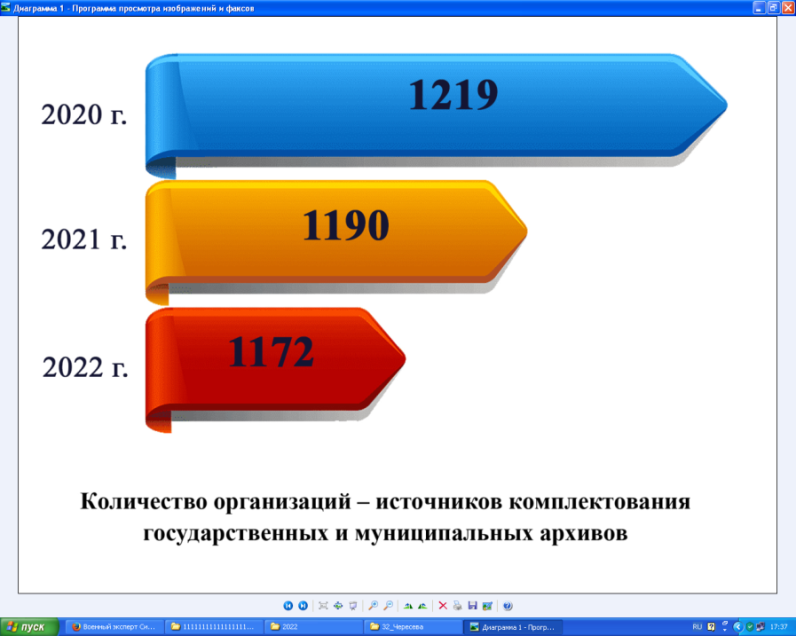 За последние три года количество организаций – источников формирования Архивного фонда Республики Мордовия уменьшилось на 47 организаций, в том числе в 2022 г. – на 18 организаций.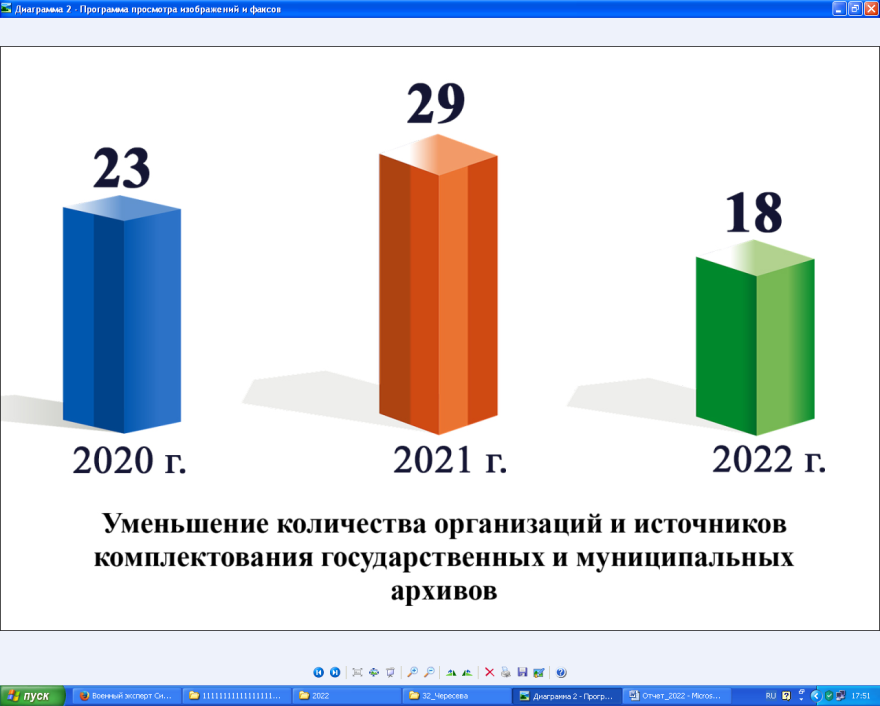 Ежегодное снижение количества организаций – источников комплектования государственных и муниципальных архивов связано, главным образом, с ликвидацией и реорганизацией государственных органов, органов местного самоуправления и организаций, в частности, в 2022 г. – в связи с переходом с трехуровневой на двухуровневую систему управления  федеральных органов: Федеральной налоговой службы, Пенсионного фонда России.В течение года в организациях велась работа по упорядочению дел в соответствии с установленными сроками. Экспертно-проверочной комиссией Министерства рассмотрены описи на 16 тыс. единиц хранения управленческих документов 540 организаций и описи на 17 тыс. дел по личному составу. Помимо названных объемов экспертной работы, комиссией обсуждено свыше 15 вопросов организационно-методического характера, касающихся деятельности архивов организаций, и согласовано  нормативно-методических документов организаций по вопросам делопроизводства и архивного дела. В качестве положительного примера организации взаимодействия с источниками комплектования можно назвать Кадошкинский, Рузаевский, Темниковский, Чамзинский муниципальные архивы, которые ежегодно проводят своевременное упорядочение документов. В 2022 году объем Архивного фонда Республики Мордовия увеличился на 32 тысячи единиц хранения, что сопоставимо с уровнем 2021 года.Основные показатели работы архивных учреждений за 2022 год6.2. Обеспечение сохранности архивных документовАрхивный фонд Республики Мордовия включает в себя свыше 2,8 млн. единиц хранения, в том числе 13 774 единицы хранения отнесены к категории особо ценных, 21 документ – к категории уникальных.Государственными архивами и архивной службой Администрации     г.о. Саранск в течение года продолжалась работа по переводу в электронный вид наиболее востребованных архивных документов. Всего  оцифровано 149 878 единиц хранения, что составляет 14 % от общего количества дел, подлежащих оцифровке.  Возобновлена работа по созданию страхового фонда, в 2022 году закуплены необходимые расходные материалы для лаборатории микрофильмирования документов Центрального государственного архива Республики Мордовия.Обеспечение физической сохранности документов проводилось путем проведения реставрационных работ, соблюдения необходимых условий хранения документов.6.3. Популяризация архивных фондовВ 2022 году архивными учреждениями республики проведено свыше ста информационных мероприятий. Они были посвящены юбилейным и памятным датам в истории России и Республики Мордовия. В теле- и радиоэфире, печатных СМИ и интернет-изданиях вышло свыше 70 передач и статей, подготовленных архивистами и представляющих различные исторические события.В рамках интерактивного культурно-массового проекта «Мордовия. Весна – 2022», посвященного воссоединению Крыма с Россией, сотрудники Центрального государственного архива Республики Мордовия провели урок мужества «Федор Федорович Ушаков – защитник Крыма». В ходе мероприятия учащиеся 10-го класса МОУ «Средняя общеобразовательная школа № 9» познакомились с архивными документами из Российского государственного архива древних актов, Российского государственного военно-исторического архива, Государственного архива Ярославской области, Государственного архива Тамбовской области и Центрального государственного архива Республики Мордовия, рассказывающими о жизни и деятельности адмирала Федора Федоровича Ушакова.В 2022 году Центральному государственному архиву Республики Мордовия исполнилось 85 лет. В феврале в рамках мероприятий, посвященных юбилейной дате, состоялась митап-сессия «Архив на службе истории, стране, человеку». В мероприятии приняли участие: архивисты государственных архивов Республики Мордовия, а также Чувашской Республики и Пензенской области; члены Общественного совета по архивному делу при Министерстве культуры, национальной политики и архивного дела Республики Мордовия; творческие группы общеобразовательных учреждений г.о. Саранск; представители организаций-источников комплектования, держатели личных фондов.В августе 2022 года в Саранске проведена межрегиональная научно-практическая конференция «Роль историко-документального наследия в патриотическом воспитании молодежи». В работе конференции приняли участие: ученые Научно-исследовательского института гуманитарных наук при Правительстве Республики Мордовия; Мордовского государственного университета имени Н.П. Огарева и Мордовского педагогического университета имени М.Е. Евсевьева, Центра непрерывного повышения профессионального мастерства педагогических работников – «Педагог 13.ru»; педагогические работники общего и среднего образования; сотрудники государственных и муниципальных архивов, республиканских музеев и библиотек, краеведы; священнослужители; представители общественных организаций республики и средств массовой информации. В конференции участвовали архивисты из Пензы, Чувашской Республики, в заочном формате – архивисты, ученые из города Ульяновска, Смоленска, Пермского края, Удмуртской Республики и Самарской области. В 2022 году издан третий, завершающий, том сборника документов «История и боевой путь 326-й Рославльской Краснознаменной стрелковой дивизии», в Мордовском республиканском объединенном краеведческом музее имени И.Д. Воронина состоялась его презентация. В третий том сборника вошли: краткая характеристика боевого пути 326-й стрелковой дивизии; документы о шефстве над дивизией трудящихся Мордовской  АССР, переписка командования дивизии, отдельных полков с руководством и  жителями республики; письма бойцов и командиров родным и близким. Сборник иллюстрирован  фотографиями бойцов дивизии, сканкопиями документов из фондов Центрального государственного архива Республики Мордовия, Мордовского республиканского объединенного краеведческого музея им. И.Д. Воронина, Мемориального музея военного и трудового подвига 1941–1945 гг., Научно-исследовательского института гуманитарных наук при Правительстве Республики Мордовия;  рисунками бойца 326-й дивизии М.Г. Кислова, хранящимися в Новгородском государственном объединенном музее-заповеднике. В целях увековечения памяти об участниках войны – уроженцах Республики Мордовия архивисты с 2015 года в постоянном режиме ведут работу по пополнению республиканского информационного ресурса «Фронтовые судьбы уроженцев Мордовии в фотографиях и документах». В 2022 году сайт пополнился информацией на 1363 человека, в настоящее время на нем размещена информация о 15463 наших земляков – участников Великой Отечественной войны.Одним из основных факторов успешной организации исследовательской деятельности архивных учреждений и популяризации архивных фондов является социальное партнерство, основанное на сохранении культурно-исторического наследия региона.Центральный государственный архив Республики Мордовия во взаимодействии с Мордовской региональной общественной организацией «Культурно-языковое многообразие территории» подготовил и реализовал проект «ШачемКРАЙняй: визуальный код Мордовии», получивший поддержку Фонда культурных инициатив.Значительная часть архивных источников вводится в научный оборот посредством экспонирования их на выставках.В 2022 году Центральным государственным архивом Республики Мордовия подготовлено 10 выставок архивных документов (5 из них в традиционном формате и 5 виртуальных выставок).6 мая 2022 г. в Центральном государственном архиве Республики Мордовия в рамках мероприятия «Война. Победа. Память» состоялось открытие выставки «Юные герои сороковых», галереи участников Великой Отечественной войны «Память бессмертна», прозвучали стихи и песни о войне. В основе выставки более 100 документов из фондов Центрального государственного архива Республики Мордовия. 18 мая 2022 г. в Центральном государственном архиве Республики Мордовия состоялось открытие выставки архивных документов «Всегда будь готов!», посвященной 100-летию Всесоюзной пионерской организации имени В.И. Ленина. В основе выставки более 130 документов из фондов Центрального государственного архива Республики Мордовия (Мордовского областного комитета комсомола, Мордовского обкома ВКП (б), Совета народных комиссаров Мордовской АССР, фотофонда), материалы из газет «Пионерская правда», «Молодой ленинец» с 1922 по 1991 гг. В 2022 году продолжена практика подготовки электронных выставок документов.Муниципальными архивами республики не менее активно используется выставочная деятельность для пропаганды и популяризации архивных документов, освещения юбилейных и памятных дат. В 2022 г. ими подготовлены 27 выставок, посвященных, в основном, краеведческой и военно-патриотической тематике. Одним из приоритетных видов использования архивных документов в работе архивистов выступает исполнение запросов социально-правового и тематического характера, поступивших от граждан и организаций.В 2022 г. государственными и муниципальными архивами исполнено свыше 43 тысяч социально-правовых и  около 500 тематических запросов.Наименование разделов и подразделовс.РАЗДЕЛ 1. Ресурсное обеспечение отрасли культуры РАЗДЕЛ 1. Ресурсное обеспечение отрасли культуры 1.1.   Состояние сети учреждений культуры Республики Мордовия 31.2.  Документы стратегического планирования по отрасли культуры 31.3.   Совершенствование нормативно-правовой базы развития отрасли культуры51.4.   Финансирование отрасли культуры 71.5.   Кадровое обеспечение деятельности государственных и муниципальных          учреждений культуры 71.6.   Оплата труда работников учреждений культуры 81.7.   Информатизация в сфере культуры 81.8.   Обеспечение безопасности объектов культуры          1.8.1.   Антитеррористическая защищенность и пожарная безопасность           объектов (территорий) в сфере культуры          1.8.2.   Антиковидные меры в учреждениях культуры9РАЗДЕЛ 2.	Реализация мероприятий национального проекта «Культура», федеральных проектов и программ РАЗДЕЛ 2.	Реализация мероприятий национального проекта «Культура», федеральных проектов и программ 2.1.   Национальный проект «Культура»         2.1.1.   Выполнение целевых показателей национального проекта                      «Культура» в 2022 году          2.1.2.   Региональный проект «Культурная среда»         2.1.3.   Региональный проект «Творческие люди»         2.1.4.   Региональный проект «Цифровая культура»         2.1.5.   Социокультурные эффекты реализации мероприятий нацпроекта                     «Культура» на территории Республики Мордовия 102.2.   Проект «Культура малой Родины» Всероссийской политической партии          «Единая Россия»         2.2.1.   Подпроект «Местный Дом культуры»         2.2.2.   Подпроект «Театры – детям» 182.3.   Федеральная программа «Пушкинская карта»         2.3.1.   Количественные показатели реализации программы в регионе         2.3.2.   Качественные показатели. Инновационные форматы                      и анализ их востребованности целевой аудиторией программы         2.3.3.   «Пушкинская карта» как источник развития учреждений культуры19РАЗДЕЛ 3. Ключевые направления культурной политики Республики Мордовия в 2022 годуРАЗДЕЛ 3. Ключевые направления культурной политики Республики Мордовия в 2022 году3.1.   Сохранение, развитие и популяризация народного творчества в рамках          Года культурного наследия народов России в Республике Мордовия          3.1.1.   Международные, всероссийские, межрегиональные                       и республиканские фестивали и праздники         3.1.2.   Культурно-образовательные проекты в сфере народной культуры          3.1.3.   Поддержка и развитие сферы народных художественных                      промыслов и ремесел          3.1.4.   Этнокультурное брендирование территорий Республики Мордовия 213.2.   Реализация государственной программы «Сохранение и развитие          национальной культуры, государственных языков Республики Мордовия           и других языков Республики Мордовия»253.3.   Развитие сферы креативных индустрий          3.3.1.   Создание Школы креативных индустрий Мордовии на базе ГБПОУ                         РМ «Саранское музыкальное училище имени Л.П. Кирюкова»          3.3.2.   Деятельность пилотных площадок креативных индустрий                      в муниципальных образованиях Республики Мордовия          3.3.3.   Проект «Гений места» по созданию точек притяжения на базе                      модельных муниципальных библиотек273.4.   Инклюзивная деятельность в сфере культуры         3.4.1.   Инклюзивные практики в государственных учреждениях культуры          3.4.2.   Инклюзивные практики в муниципальных учреждениях культуры.                      Инклюзивная творческая лаборатория на базе МБУК «Центр                       культуры имени А.В. Ухтомского» Рузаевского муниципального                              района Республики Мордовия 293.5.   Государственная охрана и сохранение объектов культурного наследия         3.5.1.   Государственная охрана объектов культурного наследия         3.5.2.   Мероприятия по сохранению объектов культурного наследия.                      Волонтерское движение32РАЗДЕЛ 4. Приоритетные творческие и социокультурные проекты государственных и муниципальных учреждений культуры как субъектов культурной политикиРАЗДЕЛ 4. Приоритетные творческие и социокультурные проекты государственных и муниципальных учреждений культуры как субъектов культурной политики4.1.   Театральные учреждения 384.2.   Концертные организации434.3.   Музейные учреждения 464.4.   Библиотечные учреждения 494.5.   Культурно-досуговые учреждения 544.6.   Образовательные организации в сфере культуры 574.7.   Грантовая поддержка проектной деятельности в сфере культуры62РАЗДЕЛ 5. Повышение роли институтов гражданского общества как субъектов культурной политикиРАЗДЕЛ 5. Повышение роли институтов гражданского общества как субъектов культурной политики5.1.   Профессиональные общественные организации655.2.   Социально ориентированные некоммерческие организации655.3.    Общественный совет при Министерстве культуры, национальной  политики           и архивного дела Республики Мордовия665.4.   Общественный совет по проведению независимой оценки качества          условий оказания услуг учреждениями культуры при Министерстве          культуры, национальной политики и архивного дела Республики Мордовия675.5.   Художественно-экспертный Совет по народным художественным          промыслам и народным ремеслам в Республике Мордовия 69РАЗДЕЛ 6. Деятельность архивовРАЗДЕЛ 6. Деятельность архивов6.1.   Комплектование архивных фондов716.2.   Обеспечение сохранности архивных документов736.3.   Популяризация архивных фондов73Региональный проектВсего, тыс. руб.ФБРБМБ«Культурная среда»223 886,21187 415,0027 183,619 287,60«Творческие люди»2 325,281 800,00506,7318,55«Цифровая культура»1 000,001 000,00--ИТОГО:227 211,49190 215,0027 690,349 306,15№ п/пНаименование объектаВсего,тыс. руб.ФБРБМБ1.Сельский Дом культуры на 150 мест, расположенный по адресу: Республика Мордовия, Теньгушевский район, п. Барашево, ул. Лесная, д. 1В30 738,4820 131,343 277,197 329,952.Сельский Дом культуры на 120 мест, расположенный по адресу: Республика Мордовия, Темниковский район, с. Старый Город, ул. Центральная, 50В21 008,2517 886,422 911,74210,093.Реконструкция здания районного Дома культуры (зрительный зал на 370 мест) по адресу: Республика Мордовия, Торбеевский район, р.п. Торбеево25 974,4422 114,643 600,06259,744.Капитальный ремонт обособленного подразделения «Приреченский клуб» МБУК «Районный центр культуры» Рузаевского муниципального района Республики Мордовия16 162,6412 206,603 051,62904,425.Капитальный ремонт дома культуры, расположенного по адресу: р. п. Умет Зубово-Полянского района Республики Мордовия16 320,2912 925,703 231,39163,206.Капитальный ремонт здания структурного подразделения Такушевский сельский Дом культуры МБУ «Теньгушевский районный Дом культуры»10 000,08 514,001 386,00100,00Итого по мероприятию:Итого по мероприятию:120 204,1093 778,7017 458,008 967,40№ п/пНаименование объектаВсего, тыс. руб.ФБРБМБ1.ГКУ РМ ДО «Республиканская детская музыкальная школа-интернат»56 661,5748 728,957 932,620,002.МБУДО «Старошайговская детская школа искусств имени Г.И. Сураева-Королева»9 755,768 306,051 352,1597,56Итого по мероприятию:Итого по мероприятию:66 417,3357 035,009 284,7797,56№ п/пНаименование объектаВсего, тыс. руб.ФБРБМБ1.МБУДО «Большеберезниковская детская школа искусств» 5 566,205 400,33110,2155,662.МБУДО «Старошайговская детская школа искусств имени Г.И. Сураева-Королева»5 566,195 400,32110,2155,663.МБУДО «Ичалковская детская школа искусств» Ичалковского муниципального района Республики Мордовия5 566,205 400,33110,2155,664.МБУДО «Детская школа искусств Ромодановского муниципального района Республики Мордовия» 5 566,195 400,32110,2155,66Итого по мероприятию:Итого по мероприятию:22 264,7821 601,30440,84222,64№ п/пНаименование объектаВсего, тыс. руб.ФБРБМБ1.Структурное подразделение Сабаевская сельская библиотека МБУК «Кочкуровская центральная районная библиотека» Кочкуровского муниципального района Республики Мордовия5 000,005 000,00--2.Детская библиотека, структурное подразделение МБУК «Централизованная библиотечная система имени И.М. Девина» Старошайговского муниципального района  Республики Мордовия5 000,005 000,00--3.Обособленное подразделение «Татарско-Пишлинская сельская библиотека-филиал МБУК «Централизованная библиотечная система» Рузаевского муниципального района Республики Мордовия»5 000,005 000,00--Итого по мероприятию:Итого по мероприятию:15 000,0015 000,00--Звуковое, световое, видеопроекционное  оборудование18 организаций культурыОдежда и механика сцены6 организаций культурыКресла для зрительного зала6 организаций культурыМузыкальные инструменты5 организаций культурыОборудование для творческих студий4 организации культурыОборудование для ремесленных мастерских4 организации культурыСценические костюмы3 организации культурыКоличество объектов культурного наследия, расположенных на территории Республики Мордовия, включенных в единый государственный реестр объектов культурного наследия (памятников истории и культуры) народов Российской ФедерацииКоличество объектов культурного наследия, расположенных на территории Республики Мордовия, включенных в единый государственный реестр объектов культурного наследия (памятников истории и культуры) народов Российской ФедерацииКоличество объектов культурного наследия, расположенных на территории Республики Мордовия, включенных в единый государственный реестр объектов культурного наследия (памятников истории и культуры) народов Российской ФедерацииКоличество объектов культурного наследия, расположенных на территории Республики Мордовия, включенных в единый государственный реестр объектов культурного наследия (памятников истории и культуры) народов Российской ФедерацииМуниципальные образованияФедерального значенияФедерального значенияРегионального значенияМуниципальные образованиявсегоиз них памятников археологииРегионального значенияг. Саранск101104Ардатовский район2155Атюрьевский район––14Атяшевский район1146Большеберезниковский район1133Большеигнатовский район––17Дубёнский район8827Ельниковский район6516Зубово-Полянский район121240Инсарский район4232Ичалковский район––37Кадошкинский район1117Ковылкинский район121142Кочкуровский район––19Краснослободский район13840Лямбирский район1112Ромодановский район1126Рузаевский район1–37Старошайговский район––34Темниковский район13541Теньгушевский район5416Торбеевский район6329Чамзинский район––24Итого:9765757Количество выявленных объектов культурного наследия, расположенных на территории Республики МордовияКоличество выявленных объектов культурного наследия, расположенных на территории Республики МордовияКоличество выявленных объектов культурного наследия, расположенных на территории Республики МордовияМуниципальные образованияВсегоИз них памятников археологииг. Саранск1010Ардатовский район2121Атюрьевский район2013Атяшевский район4141Большеберезниковский район3131Большеигнатовский район3838Дубёнский район4242Ельниковский район2424Зубово-Полянский район6464Инсарский район1210Ичалковский район2727Кадошкинский район55Ковылкинский район5959Кочкуровский район11Краснослободский район206Лямбирский район22Ромодановский район55Рузаевский район62Старошайговский район––Темниковский район32Теньгушевский район22Торбеевский район––Чамзинский район77Итого:440412ГодыЧисло клубных формированийЧисло участников клубных формированийЧисло посещений культурно-массовых мероприятийЧисло публикаций на платформе PRO.Культура.РФ20213067360175534831881202231383719057231131879Кол-во клубных формированийКол-во клубных формированийКол-во участников клубных формированийКол-во участников клубных формированийКол-во коллективов самодеятельного народного творчестваКол-во коллективов самодеятельного народного творчестваКол-во участников коллективов самодеятель-ного народного творчествадо модерни-зациипосле модерни-зациидо модерни-зациипосле модерни-зациивсегоимеющих звание «народный», «заслуженный», «образцовый»Кол-во участников коллективов самодеятель-ного народного творчества2153032 3003 621121251 470Кол-во мероприятий, проведенных учреждениями в I-III кв. 2022 г.Кол-во мероприятий, проведенных учреждениями в I-III кв. 2022 г.Кол-во посещений 
в I-III кв. 2022 г. Кол-во посещений 
в I-III кв. 2022 г. всегов т. ч. на платной основевсегов т. ч. на платной основе3 68822263454610546Кол-во мероприятий по программе 
«Пушкинская карта», проведенных 
в I-III кв. 2022 г.Кол-во проданных билетовСумма привлеченных средств (тыс. руб.)2634 4212 312,00Наименование организацииБаллыМесто  в рейтингеГБУК «Мордовская республиканская детская библиотека»911МБУ «Ардатовский районный Дом культуры»902МБУК «Центральная библиотечная система им. И.М.Девина» Старошайговского муниципального района Республики Мордовия893МБУК «Атяшевская центральная районная библиотека»874МБУК «Атюрьевский районный Дом культуры Атюрьевского муниципального района Республики Мордовия»874Наименование организацииБаллыМесто  в рейтингеМУ «Ельниковский районный Дом культуры»7712МУ «Ельниковская центральная библиотека»7613МБУ «Централизованная библиотечная система Темниковского муниципального района Республики Мордовия»7414МП г.о. Саранск «Городской зоопарк»7315МБУК «Центральная библиотека Кадошкинского муниципального района»7216ПоказателиУтверждение описей на ЭПК, всего, тыс. ед. хр.Утверждение описей на ЭПК, всего, тыс. ед. хр.Согласование нормативно-методических документовСогласование нормативно-методических документовПрием дел, всего, тыс. ед. хр.Прием дел, всего, тыс. ед. хр.ГодыПланФактПланФактПланФакт202020,41332,50347965520,39427,204202119,78132, 89157270820,75628,150202219,54854620,697